REPUBLIKA HRVATSKA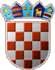 PRIMORSKO-GORANSKA ŽUPANIJAOPĆINA MRKOPALJJedinstveni upravni odjelI Izmjene i dopune Proračuna Općine Mrkopalj za 2024. godinuI. OPĆI DIONavedeni iznosi su izraženi u EUR valutiSAŽETAK RAČUNA PRIHODA I RASHODASAŽETAK RAČUNA FINANCIRANJAPRENESENI VIŠAK ILI PRENESENI MANJAK I VIŠEGODIŠNJI PLAN URAVNOTEŽENJAInformatička obrada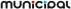 REPUBLIKA HRVATSKAPRIMORSKO-GORANSKA ŽUPANIJAOPĆINA MRKOPALJJedinstveni upravni odjelNavedeni iznosi su izraženi u EUR valutiI Izmjene i dopune Proračuna Općine Mrkopalj za 2024. godinuI. OPĆI DIO - A. RAČUN PRIHODA I RASHODA - PRIHODII Izmjene i dopune Proračuna Općine Mrkopalj za 2024. godinuI. OPĆI DIO - A. RAČUN PRIHODA I RASHODA - PRIHODIREPUBLIKA HRVATSKAPRIMORSKO-GORANSKA ŽUPANIJAOPĆINA MRKOPALJJedinstveni upravni odjelNavedeni iznosi su izraženi u EUR valutiREPUBLIKA HRVATSKAPRIMORSKO-GORANSKA ŽUPANIJAOPĆINA MRKOPALJJedinstveni upravni odjelNavedeni iznosi su izraženi u EUR valutiStr.1	Informatička obrada:rptF2LR-1Municipal SoftREPUBLIKA HRVATSKAPRIMORSKO-GORANSKA ŽUPANIJAOPĆINA MRKOPALJJedinstveni upravni odjelNavedeni iznosi su izraženi u EUR valutiIzvor:720Prihodi od prodaje nefin. imovine	-10.000,00	0,00	-10.000,00	100,00%Izvor:810Namjenski primici od zaduživanja	55.000,00	25.000,00	80.000,00	145,45%REPUBLIKA HRVATSKAPRIMORSKO-GORANSKA ŽUPANIJAOPĆINA MRKOPALJJedinstveni upravni odjelNavedeni iznosi su izraženi u EUR valutiOBRAZLOŽENJE I IZMJENA I DOPUNA PRORAČUNA OPĆINE MRKOPALJ ZA  2024.GODINUSukladno članku 45. Zakona o proračunu (Narodne novine 144/21) propisan je način izrade izmjena i dopuna proračuna, odnosno da se izmjenama i dopunama mijenja isključivo plan za tekuću proračunsku godinu, te da se izmjene i dopune sastoje od plana za tekuću proračunsku godinu i sadrže:opći dio posebni dioobrazloženje izmjena i dopuna proračuna.Na postupak donošenja izmjena i dopuna na odgovarajući se način primjenjuju odredbe Zakona o Proračunu za postupak donošenja proračuna.Članak 10. Zakona o proračunu navodi da proračun mora biti uravnotežen što znači da svi rashodi i izdaci moraju biti podmireni prihodima i primicima. Ako se tijekom godine, zbog izvanrednih okolnosti povećaju rashodi i izdaci odnosno smanjuju prihodi i primici, proračun se mora uravnotežiti. Uravnoteženje proračuna provodi se tijekom proračunske godine izmjenama i dopunama proračuna prema postupku za donošenje proračuna.Općinsko vijeće Općine Mrkopalj je na sjednici održanoj dana 20.12.2023. godine usvojilo Proračun Općine Mrkopalj za 2024. godinu s projekcijom za 2025. i 2026. godinu („Službene novine Primorsko goranske županije “ 48/23 )Godišnjim izvještajem o izvršenju proračuna za 2023. godinu, ostvaren je višak prihoda u iznosu od 329.513,88 eur za koji je je potrebno uravnotežiti proračun Općine Mrkopalj .:Prema izvorima  financiranja  višak  prihoda se sastoji od:opći prihodi i primici 206.060,42 eur, prodaja nefinancijske imovine 63.167,23 eur, šumski doprinos 59.859,75 eur,komunalni doprinos: 123,35 eur, komunalna nakada 303,07 eurOsim navedenog ukazala se potreba drugačijeg rasporeda rashoda za pojedine namjene od planiranog i potreba uvođenja novih aktivnosti i projekata pa se donose I izmjene i dopune Proračuna Općine Mrkopalj za 2024. godinu.Prvim Izmjenama i dopunama Proračuna Općine Mrkopalj za 2024. godinu, iznos ukupnih prihoda smanjuje se za 2,59% odnosno za iznos od 100.200,00 eur, te se ukupni prihodi planiraju u iznosu od 3.773.300,00 eur .Ukupni rashodi smanjuju se za 1,08 % odnosno za iznos od 45.700,00 eur, te se ukupni rashodi planiraju u iznosu od 4.172.800,00 eur. Primici od zaduživanja povećavaju se za 45,45 % i sada iznose 80.000,00 eur, a izdaci za financijsku imovinu i otplate zajmova ne mijenjaju se i planiraju se u iznosu od 10.000,00 eur.Razlika između ukupnih prihoda i primitaka te rashoda i izdataka, u iznosu od - 329.500,00 eur , uravnotežuje se viškom prihoda ostvarenim u prethodnim godinama u iznosu od 329.500,00 eur.OPĆI DIO PRORAČUNA - OBRAZLOŽENJETablica 1: Struktura II. izmjena i dopuna proračuna Općine Mrkopalj za 2024. godinu prema ekonomskoj klasifikaciji - sažetak:PRIHODI PRORAČUNAOvim izmjenama i dopunama proračuna Općine Mrkopalj za 2024. godinu predlaže se smanjenje ukupnih prihoda u iznosu od 100.200,00 eur odnosno 2,59 %. Ukupni prihodi proračuna planiraju se u iznosu od 3.773.300,00 eur.PRIHODI POSLOVANJAPrihode poslovanja čine prihodi od poreza, pomoći, prihodi od imovine, prihodi odadministrativnih pristojbi, pristojbi po posebnim propisima i naknada, prihodi od prodaje roba, proizvoda i pružanja usluga, te prihodi od prodaje nefinancijske imovine.Prihodi od poreza1. Izmjenama i dopunama proračuna Općine Mrkopalj za 2024. godinu povećavaju se za 23.000,00 eur i planiraju u ukupnom iznosu od 658.000,00 eur.Porez i prirez na dohodak - planira se u ukupnom iznosu od 400.800,00 EUR. Porezi na imovinu – o s t a j u planirani  u iznosu od 250.000,00 EUR.Porezi na robu i usluge –  o s t a j u  p l a n i r a n i	u  i z n o s u  o d  7.200,00 EURPomoći se s m a n j u j u za 1 5 4 . 7 0 0 , 0 0 EUR te se planiraju u iznosu od 2.327.100,00 EUR. Smanjenje se odnosi na tekuće pomoći iz proračuna PGŽ gdje se smanjuje pomoć za manifestaciju Memorijal mira z a700,00 eur, te na kapitalne pomoći iz državnog proračuna gdje se smanjuje pomoć za projekt cesta poslovna zona -50.000,00 eur, pomoć za uređenje poslovnog prostora Novi varoš 5 – 90.000,00 eur i pomoć za dokumentaciju dvorana za skijanje -50.000,00 eur, a povećava se pomoć za projekt javna rasvjeta Zagmajna 36.000,00 eur.Prihodi od imovine ovim 1. izmjenama i dopunama proračuna Općine Mrkopalj za 2024. godinu povećavaju se za 12.000,00 eur iiznose 29.400,00 eur.Povećanje se odnosi na povećanje naknada za eksploataciju mineralnih sirovina – 11.000,00 eur i povećanje naknada za korištenje javnih općinskih površina - 1.000,00 eur.Prihodi od administrativnih pristojbi, pristojbi po posebnim propisima i naknada 1. izmjenama i dopunama proračuna Općine Mrkopalj za 2024. godinu povećavaju se za 1.000,00 eur i iznose 371.000,00 eur , a povećanje se odnosi na povećanje proihoda od od osiguranja i refundacija šteta.Prihodi od prodaje proizvoda i roba , koji se odnose na prihode od zakupa, 1. izmjenama i dopunama proračuna za 2024. godinu ostaju nepromijenjeni i planiraju se u iznosu od 18.800,00 EUR.PRIHODI OD PRODAJE NEFINANCIJSKE IMOVINEU I. izmjenama i dopunama proračuna Općine Mrkopalj za 2024. godinu ova vrsta prihoda povećava se za 18. 500,00 EUR te iznosi 369.000,00 EUR ( prodaja zemljišta – 353.500,00 EUR, prodaja grobnica15.000,00 EUR, te prodaja stanova sa stanarskim pravom 500,00 EUR).PRIMICI OD FINANCIJSKE IMOVINE I ZADUŽIVANJAPRIMICI OD ZADUŽIVANJAPrimici od zaduživanja ovim 1. Izmjenama i dopunama proračuna za 2024. godinu povećavaju se za 25.000,00 eur i iznose 80.000,00 eur.RASHODI PRORAČUNAOvim izmjenama i dopunama proračuna Općine Mrkopalj za 2024. godinu predlaže se smanjenje ukupnih rashoda u iznosu od 45.700,00 eur odnosno  za 1,08 %. Ukupno rashodi proračuna planiraju se u iznosu od 4.172.800,00 eur.RASHODI POSLOVANJAU 1. izmjenama i dopunama proračuna iznosi uvećanja/umanjenja te obrazloženja promjene iznosa pojedinih vrsta rashoda je slijedeće:Rashodi za zaposlene ne mijenjaju se te se planiraju u iznosu od 145.500,00 EUR.Materijalni rashodi se u ukupnom iznosu uvećavaju za 52.200,00 EUR ( 112,98 %) te se planiraju u iznosu od 454.500,00 EUR, a izmjene se odnose na slijedeće:rashodi za materijal i energiju uvećavaju se za iznos od 2.000,00 EUR i planiraju se u iznosu od 54.600,00 EURrashodi za usluge uvećavaju se za 48.000,00 EUR i planiraju u iznosu od 336.200,00 EUR, a povećanje se odnosi na povećanje uslug tekućeg i investicijskog održavanja – 38.000,00 eur te povećanje intelektualnih i osobnih usluga – 10.000,00 eur.ostali nespomenuti rashodi poslovanja uvećavaju se za 2.200,00 EUR i planiraju u iznosu od 59.200,00 EUR, a povećanje se odnosi na povećanje reprezentacije za 1.500,00 eur i povećanje članarina za 700,00 eur.Financijski rashodi I. izmjenama i dopunama proračuna Općine Mrkopalj za 2024. godinu ne mijenjaju se i planiraju u iznosu od 11.100,00 EUR.Subvencije se I Izmjenama i dopunama proračuna Općine Mrkopalj za 2024. godinu smanjuju za 3.500,00 eur iznose 38.600,00 EUR. Izmjena se odnosi na smanjenje subvencije trgovačlim društvima -5.500,00 eur i povećanje subvencije OPG-ovima za 2.000,00 eur.Pomoći dane u inozemstvo i unutar općeg proračuna ovim izmjenama i dopunama proračuna smanjuju se za 300,00 eur i planiraju u ukupnom iznosu od 42.200,00 EUR ( smanjenje pomoći za naknadu zaposlenicima Dječjeg vrtića Pahuljice ).Naknade građanima i kućanstvima na temelju osiguranja i druge naknade ovim izmjenama i dopunama proračuna povećavaju se za 1.000,00 eur i planiraju u iznosu od 50.000,00 EUR (povećanje troškova za jednokratne socijalne pomoći ).Ostali rashodi povećavaju se za 14.400,00 EUR i planiraju u iznosu od 285.900,00 EUR (povećanje tekućih donacija u novcu - donacije i udrugama).RASHODI ZA NABAVU NEFINANCIJSKE IMOVINERashodi za nabavu nefinancijske imovine, ovim izmjenama i dopunama proračuna Općine Mrkoplj za 2024 godinu smanjuju se za 109.500,00 EUR te se planiraju  u iznosu  od  3.415.000,00 EUR. Rashodi za nabavu neproizvedene imovine smanjuju se za 30.000,00 EUR (zemljišta) te se planiraju u iznosu od 100.000,00 EUR.Rashodi za nabavu proizvedene dugotrajne imovine smanjuju se za 89.500,00 EUR i planiraju u iznosu od 2.993.000,00 EUR ( građevinski objekti smanjuju se  za 84.000,00 EUR,  postrojenja  i  oprema p o v e ć a v a j u  s e  z a  8 0 . 0 0 0 , 0 0  e u r a ,prijevozna sredstva se smanjuju za 55.000,00 eur, a nematerijalna proizvedena imovina smanjuje se za 30.500,00 EUR.Rashodi za dodatna ulaganja na nefinancijskoj imovini uvećavaju se za 10.000,00 EUR i planiraju u iznosu od 52.000,00 EUR (dodatna ulaganja u građevinske objekte )IZDACI ZA FINANCIJSKU IMOVINU I OTPLATE ZAJMOVAI. izmjenama i dopunama proračuna Općine Mrkopalj  za 2024. godinu izdaci za financijsku imovinu ne mijenjaju se, te se planiraju u ukupnom iznosu od 10.000,00 EUR.	OBRAZLOŽENJE POSEBNOG DIJELA I. IZMJENA I DOPUNA PRORAČUNA OPĆINA MRKOPALJ ZA 2024. GODINURASHODI I IZDACI PRORAČUNA PO ORGANIZACIJSKOJ/PROGRAMSKOJ KLASIFIKACIJIObzirom na organizacijsku i programsku klasifikaciju, 1. izmjene i dopune Proračuna Općine Mrkopalj za 2024. godinu planirane su na	slijedeći način :Programi koji se mijenjaju su slijedeći:PROGRAM 1001 – JAVNA UPRAVA I ADMINISTRACIJAProgram se sastoji od slijedećih aktivnosti :Planirani iznos programa ovim Izmjenama i dopunama proračuna povećava se za 9.200,00 EUR te iznosi 313.000,00 EUR.Cilj programa je	zadovoljavanja potreba mještana u okviru utvrđenih zadaća koje obavlja jedinica lokalne samouprave.PROGRAM 1003 - DJEČJI VRTIĆ PAHULJICEProgram uključuje aktivnost Podružnica predškolskog odgoja i naobrazbe i planira se u iznosu od 42.200,00 eur.Programom predškolskog odgoja i obrazovanja omogućuje se svakom djetetu pravo na razvoj usklađen snjegovim individualnim mogućnostima i sposobnostima. Program obuhvaća redovni program predškolskog odgoja i obrazovanja koji obuhvaća stvaranje i osiguravanje uvjeta za brigu i skrb za djecu predškolskog uzrasta i dodatni program koji obuhvaća aktivnosti i programe kojim se unaprjeđuje redovni program radi provedbe aktivnosti koje povoljno utječu na razvoj te unaprjeđuje stjecanje vještina i kompetencija djece prije odlaska u školu.PROGRAM 1005 – PROGRAM JAVNIH POTREBA U SPORTURealizacija programa se planira izvršiti kroz slijedeće aktivnosti :Program se u 2024. godini planira izvršiti u okviru sredstava od 30.500,00 EUR , a cilj mu je izgradnja sportske infrastrukture i poticanje bavljenja sportom i rekreacijom. Ovim izmjenama i dopunama Proračuna program se smanjuje za 32.500,00 eur .PROGRAM 1006 – PROGRAM POTICANJA POLJOPRIVREDEAktivnosti programa su slijedeće:Program se planira unutar sredstava od 6.100,00 eur koja su namijenjena za subvencije poljoprivrednicima i dotacije Centru za brdsko planinsku poljoprivredu Sušica.Cilj programa je poticanje razvoja poljoprivrede u Općini Mrkopalj.PROGRAM 1008 – PROGRAM JAVNIH POTREBA U KULTURIProgram se planira u iznosu od 58.700,00 eur za 2024. godinu.Iznos se planira utrošiti za tekuće donacije udrugama iz područja kulture, sufinaciranje kazališnih gostovanja i sufinanciranje obnove crkvenih objekata u Sungeru i Mrkoplju , a cilj programa je poticanje kulturnih događanja u Općini Mrkopalj i informiranje stanovnika, te očuvanje sakralnih objekata.PROGRAM 1009– RAZVOJ CIVILNOG DRUŠTVAProgram se planira realizirati unutar aktivnosti Sufinanciranje rada udruga i aktivnosti Izgradnja instituta za održivi razvoj.PROGRAM 1010 – ORGANIZIRANJE I PROVOĐENJE ZAŠTITE I SPAŠAVANJAProgram se provodi u okviru sljedećih aktivnosti :Program je planiran u vrijednosti od 31.700,00 eur, a odnosi se na zaštitu od požara kroz donacije DVD- ovima Sunger i Mrkopalj ( 24.000,00 eur ), sufinanciranje ostalih službi zaštite i spašavanja – HGSS i ostali ( 7.700,00 eur).Svrha programa je osiguranje uvjeta za redovito funkcioniranje vatrogasnih društava i ostalih službi zaštite i spašavanja, čime se doprinosi zaštiti ljudi i imovine u Općini Mrkopalj.PROGRAM 1011 – PROGRAM SOCIJALNE SKRBIAktivnosti programa su slijedeće:Program je planiran u iznosu od 56.000,00 EUR, a ovim . izmjenama i dopunama povećava se naknada troškova stanovanja za 1.000,00 EUR.Sredstva programa su namijenjena za podmirenje slijedećih aktivnosti: jednokratne i stalne pomoći socijalno ugroženim osobama, novčana pomoć za svako novorođeno dijete, novčana pomoć za smještaj djece u jaslicama, pomoć u kući, dotacije Crvenom križu, darovi za Svetog Nikolu te naknade u naravi - financiranje priključaka za kanalizaciju za građane i ostalo.PROGRAM 1013- SUBVENCIJE TRGOVAČKIM DRUŠTVIMA U JAVNOM SEKTORUProgram se provodi u okviru sljedećih aktivnosti :Trgovačka društva koja se financiraju u okviru ove aktivnosti su Autotrans Ariva d.o.o. – 14.500,00 eur i Komunalno društvo Mrzle drage d.o.o. -20.000,00 eur.PROGRAM 1015 – PROSTORNO PLANIRANJE I UREĐENJE OPĆINEU odnosu na izvorni Plan za 2024. godinu program se umanjuje za 17.000,00 EUR, a promijene se odnose na smanjenje troškova otkupa zemljišta i povećanje iznosa pripreme i provođenje projekata i troškova Državne geodetske izmjere.PROGRAM 1016 – IZGRADNJA KOMUNALNE INFRASTRUKTUREProgram se sastoji od slijedećih aktivnosti:Program se planira u iznosu od 1.316.000,00 eur a njegovi ciljevi su unaprijeđenje komunalne infrastrukture i povećanje životnog standarda građana Općine Mrkopalj.PROGRAM 1017– ODRŽAVANJE KOMUNALNE INFRASTRUKTUREU program spadaju aktivnosti:Cilj programa je poboljšanje komunalnog standarda u Općini Mrkopalj. Planirani iznos programa povećava se na 246.000,00 eur, jer se dodaje aktivnost nabavka višenamjenskog komunalnog stroja, i povećava se iznos za održavannje javnih površina.PROGRAM 1018 – UPRAVLJANJE IMOVINOMCilj programa je učinkovito upravljanje općinskom imovinom koja služi za zadovoljavanje sportskih, kulturnih i ostalih sadržaja u Općini  Mrkopalj, te kapitalna ulaganja u zgrade u vlasništvu i suvlasništvu Općine Mrkopalj. Za 2024 godinu planiran je u iznosu 299.400,00 EUR, a ovim izmjenama i dopunama Proračuna smanjuje se na 81.000,00 EUR.Mrkopalj, travanj 2024.Proračun 2024Povećanje /smanjenjeProračun 2024 - 1. RebalansUKUPNO PRIHODA3.873.500,00-100.200,003.773.300,00PRIHODI POSLOVANJA3.523.000,00-118.700,003.404.300,00PRIHODI OD PRODAJE NEFINANCIJSKE IMOVINE350.500,0018.500,00369.000,00UKUPNO RASHODA4.218.500,00-45.700,004.172.800,00RASHODI POSLOVANJA964.000,0063.800,001.027.800,00RASHODI ZA NABAVU NEFINANCIJSKE IMOVINE3.254.500,00-109.500,003.145.000,00RAZLIKA VIŠAK/MANJAK-345.000,00-54.500,00-399.500,00PRIMICI OD FINANCIJSKE IMOVINE I ZADUŽIVANJA55.000,0025.000,0080.000,00IZDACI ZA FINANCIJSKU IMOVINU I OTPLATE ZAJMOVA10.000,000,0010.000,00NETO FINANCIRANJE45.000,0025.000,0070.000,00UKUPAN DONOS VIŠKA / MANJKA IZ PRETHODNE(IH) GODINE300.000,0029.500,00329.500,00VIŠAK / MANJAK IZ PRETHODNE(IH) GODINE KOJI ĆE SE RASPOREDITI / POKRITI300.000,0029.500,00329.500,00VIŠAK/MANJAK + NETO FINANCIRANJE + RASPOLOŽIVA SREDSTVA IZ PRETHODNIH GODINA0,000,000,00Račun/ Pozicija1Račun/ Pozicija1Opis2Proračun 20243Povećanje/smanjenje4Proračun 2024 -1.Rebalans5Indeks 5/366Prihodi poslovanja3.523.000,00-118.700,003.404.300,0096,6361Prihodi od poreza635.000,0023.000,00658.000,00103,62Izvor:11Opći prihodi i primici635.000,0023.000,00658.000,00103,62%Izvor:11Opći prihodi i primici75.000,000,0075.000,00100,00%Izvor:51Pomoći1.250.800,00-154.700,001.096.100,0087,63%Izvor:52Pomoći EU1.133.000,000,001.133.000,00100,00%Izvor:54Pomoći od ostalih izvanproračunskih korisnika23.000,000,0023.000,00100,00%Izvor:11Opći prihodi i primici10.400,0011.000,0021.400,00205,77%Izvor:41Ostali prihodi za posebne namjene7.000,001.000,008.000,00114,29%Izvor:11Opći prihodi i primici1.800,000,001.800,00100,00%Izvor:41Ostali prihodi za posebne namjene8.200,001.000,009.200,00112,20%Izvor:42Komunalni doprinos60.000,000,0060.000,00100,00%Izvor:43Komunalna naknada50.000,000,0050.000,00100,00%Izvor:44Šumski doprinos250.000,000,00250.000,00100,00%Izvor:11Opći prihodi i primici18.800,000,0018.800,00100,00%Račun/ Pozicija1Račun/ Pozicija1Opis2Proračun 20243Povećanje/smanjenje4Proračun 2024 -1.Rebalans5Indeks 5/367Prihodi od prodaje nefinancijske imovine350.500,0018.500,00369.000,00105,2871Prihodi od prodaje neproizvedene dugotrajni imovine335.000,0018.500,00353.500,00105,52Izvor:72Prihodi od prodaje nefin. imovine335.000,0018.500,00353.500,00105,52%Izvor:72Prihodi od prodaje nefin. imovine15.500,000,0015.500,00100,00%UKUPNO3.873.500,00-100.200,003.773.300,0097,41I Izmjene i dopune Proračuna Općine Mrkopalj za 2024. godinuI. OPĆI DIO - A. RAČUN PRIHODA I RASHODA -RASHODII Izmjene i dopune Proračuna Općine Mrkopalj za 2024. godinuI. OPĆI DIO - A. RAČUN PRIHODA I RASHODA -RASHODII Izmjene i dopune Proračuna Općine Mrkopalj za 2024. godinuI. OPĆI DIO - A. RAČUN PRIHODA I RASHODA -RASHODII Izmjene i dopune Proračuna Općine Mrkopalj za 2024. godinuI. OPĆI DIO - A. RAČUN PRIHODA I RASHODA -RASHODII Izmjene i dopune Proračuna Općine Mrkopalj za 2024. godinuI. OPĆI DIO - A. RAČUN PRIHODA I RASHODA -RASHODII Izmjene i dopune Proračuna Općine Mrkopalj za 2024. godinuI. OPĆI DIO - A. RAČUN PRIHODA I RASHODA -RASHODII Izmjene i dopune Proračuna Općine Mrkopalj za 2024. godinuI. OPĆI DIO - A. RAČUN PRIHODA I RASHODA -RASHODIRačun/ Pozicija1Račun/ Pozicija1Opis2Proračun 20243Povećanje/smanjenje4Proračun 2024 -1. Rebalans5Indeks 5/363Rashodi poslovanja964.000,0063.800,001.027.800,00106,6231Rashodi za zaposlene145.500,000,00145.500,00100,00Izvor:11Opći prihodi i primici140.500,000,00140.500,00100,00%Izvor:51Pomoći5.000,000,005.000,00100,00%Izvor:11Opći prihodi i primici208.100,0019.900,00228.000,00109,56%Izvor:41Ostali prihodi za posebne namjene6.200,009.000,0015.200,00245,16%Izvor:42Komunalni doprinos40.000,0010.000,0050.000,00125,00%Izvor:43Komunalna naknada50.000,00-3.000,0047.000,0094,00%Izvor:44Šumski doprinos50.000,0017.000,0067.000,00134,00%Izvor:51Pomoći17.000,00-700,0016.300,0095,88%Izvor:54Pomoći od ostalih izvanproračunskih korisnika23.000,000,0023.000,00100,00%Izvor:72Prihodi od prodaje nefin. imovine8.000,000,008.000,00100,00%Izvor:11Opći prihodi i primici11.100,000,0011.100,00100,00%Izvor:11Opći prihodi i primici4.100,001.500,005.600,00136,59%Izvor:44Šumski doprinos25.000,00-5.000,0020.000,0080,00%Izvor:51Pomoći13.000,000,0013.000,00100,00%Izvor:11Opći prihodi i primici31.000,00-300,0030.700,0099,03%Izvor:51Pomoći11.500,000,0011.500,00100,00%37Naknade građanima i kućanstvima na temelju osiguranja i druge naknade49.000,001.000,0050.000,00102,04Izvor:11Opći prihodi i primici46.700,001.000,0047.700,00102,14%Izvor:51Pomoći2.300,000,002.300,00100,00%38Ostali rashodi271.500,0014.400,00285.900,00105,30Izvor:11Opći prihodi i primici269.500,0011.400,00280.900,00104,23%Izvor:43Komunalna naknada0,003.000,003.000,00Izvor:51Pomoći2.000,000,002.000,00100,00%4Rashodi za nabavu nefinancijske imovine3.254.500,00-109.500,003.145.000,0096,6441Rashodi za nabavu neproizvedene imovine130.000,00-30.000,00100.000,0076,92Izvor:72Prihodi od prodaje nefin. imovine130.000,00-30.000,00100.000,0076,92%Izvor:11Opći prihodi i primici310.000,00-75.000,00235.000,0075,81%Izvor:41Ostali prihodi za posebne namjene7.000,00-7.000,000,000,00%Izvor:42Komunalni doprinos20.000,00-10.000,0010.000,0050,00%Izvor:44Šumski doprinos175.000,0050.000,00225.000,00128,57%Izvor:51Pomoći1.200.000,00-154.000,001.046.000,0087,17%Izvor:52Pomoći EU1.133.000,000,001.133.000,00100,00%Izvor:72Prihodi od prodaje nefin. imovine182.500,0081.500,00264.000,00144,66%Izvor:81Namjenski primici od zaduživanja55.000,0025.000,0080.000,00145,45%Izvor:41Ostali prihodi za posebne namjene2.000,000,002.000,00100,00%Izvor:72Prihodi od prodaje nefin. imovine40.000,0010.000,0050.000,00125,00%I Izmjene i dopune Proračuna Općine Mrkopalj za 2024. godinuI. OPĆI DIO - A. RAČUN PRIHODA I RASHODA -RASHODII Izmjene i dopune Proračuna Općine Mrkopalj za 2024. godinuI. OPĆI DIO - A. RAČUN PRIHODA I RASHODA -RASHODII Izmjene i dopune Proračuna Općine Mrkopalj za 2024. godinuI. OPĆI DIO - A. RAČUN PRIHODA I RASHODA -RASHODII Izmjene i dopune Proračuna Općine Mrkopalj za 2024. godinuI. OPĆI DIO - A. RAČUN PRIHODA I RASHODA -RASHODII Izmjene i dopune Proračuna Općine Mrkopalj za 2024. godinuI. OPĆI DIO - A. RAČUN PRIHODA I RASHODA -RASHODII Izmjene i dopune Proračuna Općine Mrkopalj za 2024. godinuI. OPĆI DIO - A. RAČUN PRIHODA I RASHODA -RASHODIRačun/ PozicijaOpisProračun 2024Povećanje/smanjenjeProračun 2024 -1. RebalansIndeks 5/3123456UKUPNOUKUPNO4.218.500,00-45.700,004.172.800,0098,92I Izmjene i dopune Proračuna Općine Mrkopalj za 2024. godinuI. OPĆI DIO - A. RAČUN PRIHODA I RASHODA (RASHODI I IZDACI PREMA FUNKCIJSKOJ KLASIFIKACIJI)I Izmjene i dopune Proračuna Općine Mrkopalj za 2024. godinuI. OPĆI DIO - A. RAČUN PRIHODA I RASHODA (RASHODI I IZDACI PREMA FUNKCIJSKOJ KLASIFIKACIJI)I Izmjene i dopune Proračuna Općine Mrkopalj za 2024. godinuI. OPĆI DIO - A. RAČUN PRIHODA I RASHODA (RASHODI I IZDACI PREMA FUNKCIJSKOJ KLASIFIKACIJI)I Izmjene i dopune Proračuna Općine Mrkopalj za 2024. godinuI. OPĆI DIO - A. RAČUN PRIHODA I RASHODA (RASHODI I IZDACI PREMA FUNKCIJSKOJ KLASIFIKACIJI)I Izmjene i dopune Proračuna Općine Mrkopalj za 2024. godinuI. OPĆI DIO - A. RAČUN PRIHODA I RASHODA (RASHODI I IZDACI PREMA FUNKCIJSKOJ KLASIFIKACIJI)I Izmjene i dopune Proračuna Općine Mrkopalj za 2024. godinuI. OPĆI DIO - A. RAČUN PRIHODA I RASHODA (RASHODI I IZDACI PREMA FUNKCIJSKOJ KLASIFIKACIJI)Funk.OpisProračun 2024Razlika 5-3Proračun 2024 -1. RebalansIndeks 2/1612345Indeks 2/1601Opće javne usluge211.900,004.500,00216.400,00102,12%03Javni red i sigurnost24.000,000,0024.000,00100,00%04Ekonomski poslovi1.631.300,00-184.900,001.446.400,0088,67%05Zaštita okoliša266.300,000,00266.300,00100,00%06Usluge unaprjeđenja stanovanja i zajednice1.591.500,00138.000,001.729.500,00108,67%07Zdravstvo13.400,0025.000,0038.400,00286,57%08Rekreacija, kultura i religija385.800,00-29.000,00356.800,0092,48%09Obrazovanje49.300,00-300,0049.000,0099,39%10Socijalna zaštita55.000,001.000,0056.000,00101,82%UKUPNO4.228.500,00-45.700,004.182.800,0098,92%I Izmjene i dopune Proračuna Općine Mrkopalj za 2024. godinuI. OPĆI DIO - B. RAČUN FINANCIRANJAI Izmjene i dopune Proračuna Općine Mrkopalj za 2024. godinuI. OPĆI DIO - B. RAČUN FINANCIRANJAI Izmjene i dopune Proračuna Općine Mrkopalj za 2024. godinuI. OPĆI DIO - B. RAČUN FINANCIRANJAI Izmjene i dopune Proračuna Općine Mrkopalj za 2024. godinuI. OPĆI DIO - B. RAČUN FINANCIRANJAI Izmjene i dopune Proračuna Općine Mrkopalj za 2024. godinuI. OPĆI DIO - B. RAČUN FINANCIRANJAI Izmjene i dopune Proračuna Općine Mrkopalj za 2024. godinuI. OPĆI DIO - B. RAČUN FINANCIRANJAI Izmjene i dopune Proračuna Općine Mrkopalj za 2024. godinuI. OPĆI DIO - B. RAČUN FINANCIRANJARačun/ Pozicija1Račun/ Pozicija1Opis2Proračun 20243Povećanje/smanjenje4Proračun 2024 -1. Rebalans5Indeks 5/365Izdaci za financijsku imovinu i otplate zajmova-10.000,000,00-10.000,00100,0054Izdaci za otplatu glavnice primljenih zajmova-10.000,000,00-10.000,00100,008Primici od financijske imovine i zaduživanja55.000,0025.000,0080.000,00145,4584Primici od zaduživanja55.000,0025.000,0080.000,00145,45I Izmjene i dopune Proračuna Općine Mrkopalj za 2024. godinuII. POSEBNI DIOI Izmjene i dopune Proračuna Općine Mrkopalj za 2024. godinuII. POSEBNI DIOI Izmjene i dopune Proračuna Općine Mrkopalj za 2024. godinuII. POSEBNI DIOI Izmjene i dopune Proračuna Općine Mrkopalj za 2024. godinuII. POSEBNI DIOI Izmjene i dopune Proračuna Općine Mrkopalj za 2024. godinuII. POSEBNI DIOI Izmjene i dopune Proračuna Općine Mrkopalj za 2024. godinuII. POSEBNI DIOI Izmjene i dopune Proračuna Općine Mrkopalj za 2024. godinuII. POSEBNI DIORačun/Pozicija1Račun/Pozicija1Opis2Proračun 20243Povećanje/smanjenje4Proračun 2024 -1. Rebalans5Indeks 5/36RAZDJEL	JEDINSTVENI UPRAVNI ODJEL001RAZDJEL	JEDINSTVENI UPRAVNI ODJEL001RAZDJEL	JEDINSTVENI UPRAVNI ODJEL0014.228.500,00-45.700,004.182.800,0098,92GLAVA	00101GLAVA	00101ORGANI OPĆINSKE UPRAVE303.800,009.200,00313.000,00103,03Program1001Program1001JAVNA UPRAVA I ADMINISTRACIJA303.800,009.200,00313.000,00103,03Akt. A100101Izv.Akt. A100101Izv.OSNOVNE AKTIVNOSTI OPĆINSKE UPRAVE245.300,009.200,00254.500,00103,75Izvor: 11Izvor: 11Opći prihodi i primici245.100,009.200,00254.300,00103,7531Rashodi za zaposlene140.500,000,00140.500,00100,0032Materijalni rashodi96.500,009.200,00105.700,00109,5334Financijski rashodi8.100,000,008.100,00100,00Izvor: 41Izvor: 41Ostali prihodi za posebne namjene200,000,00200,00100,0032Materijalni rashodi200,000,00200,00100,00Akt. A100102Izv.Akt. A100102Izv.PROMIDŽBA OPĆINE20.500,000,0020.500,00100,00Izvor: 11Izvor: 11Opći prihodi i primici20.500,000,0020.500,00100,0032Materijalni rashodi20.500,000,0020.500,00100,00Akt. A100103Izv.Akt. A100103Izv.OTPLATA KREDITA I POZAJMLJIVANJE13.000,000,0013.000,00100,00Izvor: 11Izvor: 11Opći prihodi i primici3.000,000,003.000,00100,0034Financijski rashodi3.000,000,003.000,00100,00Izvor: 72Izvor: 72Prihodi od prodaje nefin. imovine10.000,000,0010.000,00100,0054Izdaci za otplatu glavnice primljenih zajmova10.000,000,0010.000,00100,00I Izmjene i dopune Proračuna Općine Mrkopalj za 2024. godinuII. POSEBNI DIOI Izmjene i dopune Proračuna Općine Mrkopalj za 2024. godinuII. POSEBNI DIOI Izmjene i dopune Proračuna Općine Mrkopalj za 2024. godinuII. POSEBNI DIOI Izmjene i dopune Proračuna Općine Mrkopalj za 2024. godinuII. POSEBNI DIOI Izmjene i dopune Proračuna Općine Mrkopalj za 2024. godinuII. POSEBNI DIOI Izmjene i dopune Proračuna Općine Mrkopalj za 2024. godinuII. POSEBNI DIOI Izmjene i dopune Proračuna Općine Mrkopalj za 2024. godinuII. POSEBNI DIORačun/Pozicija1Račun/Pozicija1Opis2Proračun 20243Povećanje/smanjenje4Proračun 2024 -1. Rebalans5Indeks 5/36Akt. A100105Izv.Akt. A100105Izv.OSTALE AKTIVNOSTI - JAVNI RADOVI5.000,000,005.000,00100,00Izvor: 51Izvor: 51Pomoći5.000,000,005.000,00100,0031Rashodi za zaposlene5.000,000,005.000,00100,00Akt. A100307Izv.Akt. A100307Izv.POKROVITELJSTVA I PROSLAVE18.500,000,0018.500,00100,00Izvor: 11Izvor: 11Opći prihodi i primici14.500,00700,0015.200,00104,8332Materijalni rashodi14.500,00700,0015.200,00104,83Izvor: 51Izvor: 51Pomoći4.000,00-700,003.300,0082,5032Materijalni rashodi4.000,00-700,003.300,0082,50Akt. K102322Izv.Akt. K102322Izv.NABAVKA OPREME ZA POTREBE JAVNE UPRAVE1.500,000,001.500,00100,00Izvor: 72Izvor: 72Prihodi od prodaje nefin. imovine1.500,000,001.500,00100,0042Rashodi za nabavu proizvedene dugotrajne imovine1.500,000,001.500,00100,00GLAVA	00102GLAVA	00102OPĆINSKO VIJEĆE1.813.400,00-26.900,001.786.500,0098,52Program1002Program1002PREDSTAVNIČKA I IZVRŠNA TIJELA4.000,000,004.000,00100,00Akt. A100901Izv.Akt. A100901Izv.NAKNADE ČLANOVIMA VIJEĆA2.500,000,002.500,00100,00Izvor: 11Izvor: 11Opći prihodi i primici2.500,000,002.500,00100,0032Materijalni rashodi2.500,000,002.500,00100,00Akt. A102318Izv.Akt. A102318Izv.DONACIJE POLITIČKIM STRANKAMA1.500,000,001.500,00100,00Izvor: 11Izvor: 11Opći prihodi i primici1.500,000,001.500,00100,0038Ostali rashodi1.500,000,001.500,00100,00Program1003Program1003DJEČJI VRTIĆ PAHULJICE42.500,00-300,0042.200,0099,29Akt. A102201Izv.Akt. A102201Izv.FINACIRANJE TROŠKOVA DJEČJEG VRTIĆA39.500,00-300,0039.200,0099,24Izvor: 11Izvor: 11Opći prihodi i primici28.000,00-300,0027.700,0098,93I Izmjene i dopune Proračuna Općine Mrkopalj za 2024. godinuII. POSEBNI DIOI Izmjene i dopune Proračuna Općine Mrkopalj za 2024. godinuII. POSEBNI DIOI Izmjene i dopune Proračuna Općine Mrkopalj za 2024. godinuII. POSEBNI DIOI Izmjene i dopune Proračuna Općine Mrkopalj za 2024. godinuII. POSEBNI DIOI Izmjene i dopune Proračuna Općine Mrkopalj za 2024. godinuII. POSEBNI DIOI Izmjene i dopune Proračuna Općine Mrkopalj za 2024. godinuII. POSEBNI DIOI Izmjene i dopune Proračuna Općine Mrkopalj za 2024. godinuII. POSEBNI DIORačun/Pozicija1Račun/Pozicija1Opis2Proračun 20243Povećanje/smanjenje4Proračun 2024 -1. Rebalans5Indeks 5/3632Materijalni rashodi1.000,000,001.000,00100,0036Pomoći dane u inozemstvo i unutar opće države27.000,00-300,0026.700,0098,89Izvor: 51Izvor: 51Pomoći11.500,000,0011.500,00100,0036Pomoći dane u inozemstvo i unutar opće države11.500,000,0011.500,00100,00Akt. A102307Izv.Akt. A102307Izv.FINANCIRANJE USLUGA DJEČJEG VRTIĆA ZA POLAZNIKE3.000,000,003.000,00100,00Izvor: 11Izvor: 11Opći prihodi i primici3.000,000,003.000,00100,0038Ostali rashodi3.000,000,003.000,00100,00Program1004Program1004PROGRAM JAVNIH POTREBA U ŠKOLSTVU5.400,000,005.400,00100,00Akt. A102341Izv.Akt. A102341Izv.FINANCIRANJE AKTIVNOSTI OSNOVNE ŠKOLE1.000,000,001.000,00100,00Izvor: 11Izvor: 11Opći prihodi i primici1.000,000,001.000,00100,0038Ostali rashodi1.000,000,001.000,00100,00Akt. A102343Izv.Akt. A102343Izv.NAGRADE UČENICIMA OSNOVNE ŠKOLE600,000,00600,00100,00Izvor: 11Izvor: 11Opći prihodi i primici600,000,00600,00100,0038Ostali rashodi600,000,00600,00100,00Akt. A102344Izv.Akt. A102344Izv.SUFINANCIRANJE RADNIH BILJEŽNICA OSNOVNOŠKOLCIMA3.000,000,003.000,00100,00Izvor: 11Izvor: 11Opći prihodi i primici3.000,000,003.000,00100,0037Naknade građanima i kućanstvima na temelju osiguranja i druge naknade3.000,000,003.000,00100,00Akt. A102345Izv.Akt. A102345Izv.SUFINACIRANJE IZLETA UČENICIMA OSNOVNE ŠKOLE800,000,00800,00100,00Izvor: 11Izvor: 11Opći prihodi i primici800,000,00800,00100,0038Ostali rashodi800,000,00800,00100,00Program1005Program1005PROGRAM JAVNIH POTREBA U SPORTU I REKREACIJI334.000,00-32.500,00301.500,0090,27Akt. A100701Izv.Akt. A100701Izv.SUFINANCIRANJE RADA SPORTSKIH DRUŠTAVA30.000,006.000,0036.000,00120,00Izvor: 11Izvor: 11Opći prihodi i primici30.000,006.000,0036.000,00120,00I Izmjene i dopune Proračuna Općine Mrkopalj za 2024. godinuII. POSEBNI DIOI Izmjene i dopune Proračuna Općine Mrkopalj za 2024. godinuII. POSEBNI DIOI Izmjene i dopune Proračuna Općine Mrkopalj za 2024. godinuII. POSEBNI DIOI Izmjene i dopune Proračuna Općine Mrkopalj za 2024. godinuII. POSEBNI DIOI Izmjene i dopune Proračuna Općine Mrkopalj za 2024. godinuII. POSEBNI DIOI Izmjene i dopune Proračuna Općine Mrkopalj za 2024. godinuII. POSEBNI DIOI Izmjene i dopune Proračuna Općine Mrkopalj za 2024. godinuII. POSEBNI DIORačun/Pozicija1Račun/Pozicija1Opis2Proračun 20243Povećanje/smanjenje4Proračun 2024 -1. Rebalans5Indeks 5/3638Ostali rashodi30.000,006.000,0036.000,00120,00Akt. A102371Izv.Akt. A102371Izv.NAGRADE ZA SPORTSKE REZULTATE1.000,000,001.000,00100,00Izvor: 11Izvor: 11Opći prihodi i primici1.000,000,001.000,00100,0038Ostali rashodi1.000,000,001.000,00100,00Akt. A102389Izv.Akt. A102389Izv.ODRŽAVANJE JAVNIH SPORTSKIH TERENA30.000,002.000,0032.000,00106,67Izvor: 42Izvor: 42Komunalni doprinos0,0010.000,0010.000,0032Materijalni rashodi0,0010.000,0010.000,00Izvor: 43Izvor: 43Komunalna naknada3.000,00-3.000,000,000,0032Materijalni rashodi3.000,00-3.000,000,000,00Izvor: 44Izvor: 44Šumski doprinos27.000,00-5.000,0022.000,0081,4832Materijalni rashodi27.000,00-5.000,0022.000,0081,48Akt. K100701Izv.Akt. K100701Izv.IZGRADNJA SPORTSKO REKREATIVNOG CENTRA ZAGMAJNA10.000,000,0010.000,00100,00Izvor: 42Izvor: 42Komunalni doprinos10.000,000,0010.000,00100,0042Rashodi za nabavu proizvedene dugotrajne imovine10.000,000,0010.000,00100,00Akt. K102313Izv.Akt. K102313Izv.IZGRADNJA NORDIJSKO - BIATLONSKOG CENTRA VRBOVSKA POLJANA95.000,000,0095.000,00100,00Izvor: 44Izvor: 44Šumski doprinos25.000,000,0025.000,00100,0042Rashodi za nabavu proizvedene dugotrajne imovine25.000,000,0025.000,00100,00Izvor: 51Izvor: 51Pomoći70.000,000,0070.000,00100,0042Rashodi za nabavu proizvedene dugotrajne imovine70.000,000,0070.000,00100,00Akt. K102340Izv.Akt. K102340Izv.SANJKALIŠTE ČELIMBAŠA6.000,000,006.000,00100,00Izvor: 72Izvor: 72Prihodi od prodaje nefin. imovine6.000,000,006.000,00100,0042Rashodi za nabavu proizvedene dugotrajne imovine6.000,000,006.000,00100,00Akt. K102362Izv.Akt. K102362Izv.IZGRADNJA SPORTSKO REKREATIVNOG CENTRA ČELIMBAŠA7.000,009.500,0016.500,00235,71Izvor: 72Izvor: 72Prihodi od prodaje nefin. imovine7.000,009.500,0016.500,00235,7142Rashodi za nabavu proizvedene dugotrajne imovine7.000,009.500,0016.500,00235,71I Izmjene i dopune Proračuna Općine Mrkopalj za 2024. godinuII. POSEBNI DIOI Izmjene i dopune Proračuna Općine Mrkopalj za 2024. godinuII. POSEBNI DIOI Izmjene i dopune Proračuna Općine Mrkopalj za 2024. godinuII. POSEBNI DIOI Izmjene i dopune Proračuna Općine Mrkopalj za 2024. godinuII. POSEBNI DIOI Izmjene i dopune Proračuna Općine Mrkopalj za 2024. godinuII. POSEBNI DIOI Izmjene i dopune Proračuna Općine Mrkopalj za 2024. godinuII. POSEBNI DIOI Izmjene i dopune Proračuna Općine Mrkopalj za 2024. godinuII. POSEBNI DIORačun/Pozicija1Račun/Pozicija1Opis2Proračun 20243Povećanje/smanjenje4Proračun 2024 -1. Rebalans5Indeks 5/36Akt. K102381Izv.Akt. K102381Izv.BICIKLISTIČKA STAZA KAROLINA20.000,000,0020.000,00100,00Izvor: 51Izvor: 51Pomoći20.000,000,0020.000,00100,0042Rashodi za nabavu proizvedene dugotrajne imovine20.000,000,0020.000,00100,00Akt. K102388Izv.Akt. K102388Izv.DVORANA ZA SKIJANJE100.000,00-50.000,0050.000,0050,00Izvor: 51Izvor: 51Pomoći100.000,00-50.000,0050.000,0050,0042Rashodi za nabavu proizvedene dugotrajne imovine100.000,00-50.000,0050.000,0050,00Akt. T102376Izv.Akt. T102376Izv.NOGOMETNO IGRALIŠTE - RASVJETA10.000,000,0010.000,00100,00Izvor: 72Izvor: 72Prihodi od prodaje nefin. imovine10.000,000,0010.000,00100,0042Rashodi za nabavu proizvedene dugotrajne imovine10.000,000,0010.000,00100,00Akt. T102393Izv.Akt. T102393Izv.NOGOMETNO IGRALIŠTE - SVLAČIONICE25.000,000,0025.000,00100,00Izvor: 51Izvor: 51Pomoći15.000,000,0015.000,00100,0042Rashodi za nabavu proizvedene dugotrajne imovine15.000,000,0015.000,00100,00Izvor: 72Izvor: 72Prihodi od prodaje nefin. imovine10.000,000,0010.000,00100,0042Rashodi za nabavu proizvedene dugotrajne imovine10.000,000,0010.000,00100,00Program1006Program1006PROGRAM POTICANJA POLJOPRIVREDE4.100,002.000,006.100,00148,78Akt. A102346Izv.Akt. A102346Izv.SUBVENCIJE ZA POLJOPRIVREDU1.400,002.000,003.400,00242,86Izvor: 11Izvor: 11Opći prihodi i primici1.400,002.000,003.400,00242,8635Subvencije1.400,002.000,003.400,00242,86Akt. A102347Izv.Akt. A102347Izv.DONACIJE CPRR PGŽ2.700,000,002.700,00100,00Izvor: 11Izvor: 11Opći prihodi i primici2.700,000,002.700,00100,0038Ostali rashodi2.700,000,002.700,00100,00Program1007Program1007PROGRAM POTICANJA RAZVOJA TURIZMA1.098.000,000,001.098.000,00100,00Akt. A100501Izv.Akt. A100501Izv.SUFINANCIRANJA RADA TURISTIČKOG UREDA21.500,000,0021.500,00100,00I Izmjene i dopune Proračuna Općine Mrkopalj za 2024. godinuII. POSEBNI DIOI Izmjene i dopune Proračuna Općine Mrkopalj za 2024. godinuII. POSEBNI DIOI Izmjene i dopune Proračuna Općine Mrkopalj za 2024. godinuII. POSEBNI DIOI Izmjene i dopune Proračuna Općine Mrkopalj za 2024. godinuII. POSEBNI DIOI Izmjene i dopune Proračuna Općine Mrkopalj za 2024. godinuII. POSEBNI DIOI Izmjene i dopune Proračuna Općine Mrkopalj za 2024. godinuII. POSEBNI DIOI Izmjene i dopune Proračuna Općine Mrkopalj za 2024. godinuII. POSEBNI DIORačun/Pozicija1Račun/Pozicija1Opis2Proračun 20243Povećanje/smanjenje4Proračun 2024 -1. Rebalans5Indeks 5/36Izvor: 11Izvor: 11Opći prihodi i primici21.500,000,0021.500,00100,0038Ostali rashodi21.500,000,0021.500,00100,00Akt. A102348Izv.Akt. A102348Izv.MANIFESTACIJA ART FEST4.500,000,004.500,00100,00Izvor: 11Izvor: 11Opći prihodi i primici1.500,000,001.500,00100,0032Materijalni rashodi1.500,000,001.500,00100,00Izvor: 54Izvor: 54Pomoći od ostalih izvanproračunskih korisnika3.000,000,003.000,00100,0032Materijalni rashodi3.000,000,003.000,00100,00Akt. K102306Izv.Akt. K102306Izv.NABAVA TURISTIČKE SIGNALIZACIJE2.000,000,002.000,00100,00Izvor: 41Izvor: 41Ostali prihodi za posebne namjene2.000,00-2.000,000,000,0042Rashodi za nabavu proizvedene dugotrajne imovine2.000,00-2.000,000,000,00Izvor: 72Izvor: 72Prihodi od prodaje nefin. imovine0,002.000,002.000,0042Rashodi za nabavu proizvedene dugotrajne imovine0,002.000,002.000,00Akt. K102311Izv.Akt. K102311Izv.IZGRADNJA HOSTELA1.000.000,000,001.000.000,00100,00Izvor: 52Izvor: 52Pomoći EU1.000.000,000,001.000.000,00100,0042Rashodi za nabavu proizvedene dugotrajne imovine1.000.000,000,001.000.000,00100,00Akt. K102373Izv.Akt. K102373Izv.GORANSKA DRVENA KUĆA70.000,000,0070.000,00100,00Izvor: 51Izvor: 51Pomoći45.000,000,0045.000,00100,0042Rashodi za nabavu proizvedene dugotrajne imovine45.000,000,0045.000,00100,00Izvor: 72Izvor: 72Prihodi od prodaje nefin. imovine25.000,000,0025.000,00100,0042Rashodi za nabavu proizvedene dugotrajne imovine25.000,000,0025.000,00100,00Program1008Program1008PROGRAM JAVNIH POTREBA U KULTURI54.200,004.500,0058.700,00108,30Akt. A101101Izv.Akt. A101101Izv.FINANCIRANJE UDRUGA U KULTURI3.700,004.500,008.200,00221,62Izvor: 11Izvor: 11Opći prihodi i primici3.700,004.500,008.200,00221,6238Ostali rashodi3.700,004.500,008.200,00221,62I Izmjene i dopune Proračuna Općine Mrkopalj za 2024. godinuII. POSEBNI DIOI Izmjene i dopune Proračuna Općine Mrkopalj za 2024. godinuII. POSEBNI DIOI Izmjene i dopune Proračuna Općine Mrkopalj za 2024. godinuII. POSEBNI DIOI Izmjene i dopune Proračuna Općine Mrkopalj za 2024. godinuII. POSEBNI DIOI Izmjene i dopune Proračuna Općine Mrkopalj za 2024. godinuII. POSEBNI DIOI Izmjene i dopune Proračuna Općine Mrkopalj za 2024. godinuII. POSEBNI DIOI Izmjene i dopune Proračuna Općine Mrkopalj za 2024. godinuII. POSEBNI DIORačun/Pozicija1Račun/Pozicija1Opis2Proračun 20243Povećanje/smanjenje4Proračun 2024 -1. Rebalans5Indeks 5/36Akt. A102350Izv.Akt. A102350Izv.SUFINANCIRANJE KAZALIŠNIH GOSTOVANJA4.000,000,004.000,00100,00Izvor: 11Izvor: 11Opći prihodi i primici4.000,000,004.000,00100,0038Ostali rashodi4.000,000,004.000,00100,00Akt. A102374Izv.Akt. A102374Izv.SUFINANCIRANJE - RADIO GORSKI KOTAR5.100,000,005.100,00100,00Izvor: 11Izvor: 11Opći prihodi i primici5.100,000,005.100,00100,0038Ostali rashodi5.100,000,005.100,00100,00Akt. A102378Izv.Akt. A102378Izv.SUFINANCIRANJE RADA BIBLIOBUSA1.400,000,001.400,00100,00Izvor: 11Izvor: 11Opći prihodi i primici1.400,000,001.400,00100,0038Ostali rashodi1.400,000,001.400,00100,00Akt. T102351Izv.Akt. T102351Izv.SUFINANCIRANJE OBNOVE SAKRALNIH OBJEKATA40.000,000,0040.000,00100,00Izvor: 11Izvor: 11Opći prihodi i primici40.000,000,0040.000,00100,0038Ostali rashodi40.000,000,0040.000,00100,00Program1009Program1009RAZVOJ CIVILNOG DRUŠTVA143.100,001.900,00145.000,00101,33Akt. A100801Izv.Akt. A100801Izv.SUFINANCIRANJE RADA UDRUGA10.100,001.900,0012.000,00118,81Izvor: 11Izvor: 11Opći prihodi i primici10.100,001.900,0012.000,00118,8138Ostali rashodi10.100,001.900,0012.000,00118,81Akt. K102375Izv.Akt. K102375Izv.BIOaza INSTITUT ZA ODRŽIVI RAZVOJ133.000,000,00133.000,00100,00Izvor: 52Izvor: 52Pomoći EU133.000,000,00133.000,00100,0042Rashodi za nabavu proizvedene dugotrajne imovine133.000,000,00133.000,00100,00Program1010Program1010ORGANIZIRANJE I PROVOĐENJE ZAŠTITE I SPAŠAVANJA29.700,002.000,0031.700,00106,73Akt. A100611Izv.Akt. A100611Izv.ZAŠTITA OD POŽARA24.000,000,0024.000,00100,00Izvor: 11Izvor: 11Opći prihodi i primici24.000,000,0024.000,00100,0038Ostali rashodi24.000,000,0024.000,00100,00I Izmjene i dopune Proračuna Općine Mrkopalj za 2024. godinuII. POSEBNI DIOI Izmjene i dopune Proračuna Općine Mrkopalj za 2024. godinuII. POSEBNI DIOI Izmjene i dopune Proračuna Općine Mrkopalj za 2024. godinuII. POSEBNI DIOI Izmjene i dopune Proračuna Općine Mrkopalj za 2024. godinuII. POSEBNI DIOI Izmjene i dopune Proračuna Općine Mrkopalj za 2024. godinuII. POSEBNI DIOI Izmjene i dopune Proračuna Općine Mrkopalj za 2024. godinuII. POSEBNI DIOI Izmjene i dopune Proračuna Općine Mrkopalj za 2024. godinuII. POSEBNI DIORačun/Pozicija1Račun/Pozicija1Opis2Proračun 20243Povećanje/smanjenje4Proračun 2024 -1. Rebalans5Indeks 5/36Akt. A100612Izv.Akt. A100612Izv.SUFINANCIRANJE SLUŽBI ZAŠTITE I SPAŠAVANJA5.700,002.000,007.700,00135,09Izvor: 11Izvor: 11Opći prihodi i primici5.700,002.000,007.700,00135,0938Ostali rashodi5.700,002.000,007.700,00135,09Program1011Program1011PROGRAM SOCIJALNE SKRBI55.000,001.000,0056.000,00101,82Akt. A100201Izv.Akt. A100201Izv.NAKNADA ŠTETE I OSTALE SLIČ.NAKNADE2.000,000,002.000,00100,00Izvor: 51Izvor: 51Pomoći2.000,000,002.000,00100,0038Ostali rashodi2.000,000,002.000,00100,00Akt. A102352Izv.Akt. A102352Izv.NAKNADA TROŠKOVA STANOVANJA2.000,001.000,003.000,00150,00Izvor: 11Izvor: 11Opći prihodi i primici2.000,001.000,003.000,00150,0037Naknade građanima i kućanstvima na temelju osiguranja i druge naknade2.000,001.000,003.000,00150,00Akt. A102353Izv.Akt. A102353Izv.POTPORA ZA NOVOROĐENO DIJETE6.000,000,006.000,00100,00Izvor: 11Izvor: 11Opći prihodi i primici6.000,000,006.000,00100,0037Naknade građanima i kućanstvima na temelju osiguranja i druge naknade6.000,000,006.000,00100,00Akt. A102354Izv.Akt. A102354Izv.POTPORA OBITELJIMA 3+ DJETETA5.500,000,005.500,00100,00Izvor: 11Izvor: 11Opći prihodi i primici5.500,000,005.500,00100,0037Naknade građanima i kućanstvima na temelju osiguranja i druge naknade5.500,000,005.500,00100,00Akt. A102356Izv.Akt. A102356Izv.PROGRAM POMOĆ U KUĆI8.300,000,008.300,00100,00Izvor: 11Izvor: 11Opći prihodi i primici6.000,000,006.000,00100,0037Naknade građanima i kućanstvima na temelju osiguranja i druge naknade6.000,000,006.000,00100,00Izvor: 51Izvor: 51Pomoći2.300,000,002.300,00100,0037Naknade građanima i kućanstvima na temelju osiguranja i druge naknade2.300,000,002.300,00100,00Akt. A102357Izv.Akt. A102357Izv.DAROVI ZA DJECU - SVETI NIKOLA3.500,000,003.500,00100,00Izvor: 11Izvor: 11Opći prihodi i primici3.500,000,003.500,00100,00I Izmjene i dopune Proračuna Općine Mrkopalj za 2024. godinuII. POSEBNI DIOI Izmjene i dopune Proračuna Općine Mrkopalj za 2024. godinuII. POSEBNI DIOI Izmjene i dopune Proračuna Općine Mrkopalj za 2024. godinuII. POSEBNI DIOI Izmjene i dopune Proračuna Općine Mrkopalj za 2024. godinuII. POSEBNI DIOI Izmjene i dopune Proračuna Općine Mrkopalj za 2024. godinuII. POSEBNI DIOI Izmjene i dopune Proračuna Općine Mrkopalj za 2024. godinuII. POSEBNI DIOI Izmjene i dopune Proračuna Općine Mrkopalj za 2024. godinuII. POSEBNI DIORačun/Pozicija1Račun/Pozicija1Opis2Proračun 20243Povećanje/smanjenje4Proračun 2024 -1. Rebalans5Indeks 5/3638Ostali rashodi3.500,000,003.500,00100,00Akt. A102358Izv.Akt. A102358Izv.POMOĆ CRVENOM KRIŽU3.500,000,003.500,00100,00Izvor: 11Izvor: 11Opći prihodi i primici3.500,000,003.500,00100,0038Ostali rashodi3.500,000,003.500,00100,00Akt. A102359Izv.Akt. A102359Izv.POMOĆI KUĆANSTVIMA U NARAVI14.200,000,0014.200,00100,00Izvor: 11Izvor: 11Opći prihodi i primici14.200,000,0014.200,00100,0037Naknade građanima i kućanstvima na temelju osiguranja i druge naknade14.200,000,0014.200,00100,00Akt. A102380Izv.Akt. A102380Izv.SUFINANCIRANJE TROŠKOVA BORAVKA DJECE U JASLICAMA10.000,000,0010.000,00100,00Izvor: 11Izvor: 11Opći prihodi i primici10.000,000,0010.000,00100,0037Naknade građanima i kućanstvima na temelju osiguranja i druge naknade10.000,000,0010.000,00100,00Program1012Program1012PROGRAM POTPORE U ZDRAVSTVU3.400,000,003.400,00100,00Akt. A100312Izv.Akt. A100312Izv.JAVNE POTREBE U ZDRAVSTVU3.400,000,003.400,00100,00Izvor: 11Izvor: 11Opći prihodi i primici3.400,000,003.400,00100,0038Ostali rashodi3.400,000,003.400,00100,00Program1013Program1013SUBVENCIJE TRGOVAČKIM DRUŠTVIMA U JAV.SEKTORU40.000,00-5.500,0034.500,0086,25Akt. A101201Izv.Akt. A101201Izv.SUBVENCIJA TRGOVAČKIH DRUŠTAVA40.000,00-5.500,0034.500,0086,25Izvor: 11Izvor: 11Opći prihodi i primici2.000,00-500,001.500,0075,0035Subvencije2.000,00-500,001.500,0075,00Izvor: 44Izvor: 44Šumski doprinos25.000,00-5.000,0020.000,0080,0035Subvencije25.000,00-5.000,0020.000,0080,00Izvor: 51Izvor: 51Pomoći13.000,000,0013.000,00100,0035Subvencije13.000,000,0013.000,00100,00GLAVA	00103GLAVA	00103STAMBENO-KOMUNALNE DJELATNOSTI2.111.300,00-28.000,002.083.300,0098,67I Izmjene i dopune Proračuna Općine Mrkopalj za 2024. godinuII. POSEBNI DIOI Izmjene i dopune Proračuna Općine Mrkopalj za 2024. godinuII. POSEBNI DIOI Izmjene i dopune Proračuna Općine Mrkopalj za 2024. godinuII. POSEBNI DIOI Izmjene i dopune Proračuna Općine Mrkopalj za 2024. godinuII. POSEBNI DIOI Izmjene i dopune Proračuna Općine Mrkopalj za 2024. godinuII. POSEBNI DIOI Izmjene i dopune Proračuna Općine Mrkopalj za 2024. godinuII. POSEBNI DIOI Izmjene i dopune Proračuna Općine Mrkopalj za 2024. godinuII. POSEBNI DIORačun/Pozicija1Račun/Pozicija1Opis2Proračun 20243Povećanje/smanjenje4Proračun 2024 -1. Rebalans5Indeks 5/36Program1015Program1015PROSTORNO PLANIRANJE I UREĐENJE OPĆINE284.000,00-17.000,00267.000,0094,01Akt. A102326Izv.Akt. A102326Izv.PRIPREMA I PROVOĐENJE PROJEKATA27.000,003.000,0030.000,00111,11Izvor: 11Izvor: 11Opći prihodi i primici27.000,003.000,0030.000,00111,1132Materijalni rashodi27.000,003.000,0030.000,00111,11Akt. K102328Izv.Akt. K102328Izv.IZRADA URBANISTIČKOG PLANA UREĐENJA SREDIŠNJEG NASELJA MRKOPALJ14.000,000,0014.000,00100,00Izvor: 72Izvor: 72Prihodi od prodaje nefin. imovine14.000,000,0014.000,00100,0042Rashodi za nabavu proizvedene dugotrajne imovine14.000,000,0014.000,00100,00Akt. K102331Izv.Akt. K102331Izv.OTKUP ZEMLJIŠTA130.000,00-30.000,00100.000,0076,92Izvor: 72Izvor: 72Prihodi od prodaje nefin. imovine130.000,00-30.000,00100.000,0076,9241Rashodi za nabavu neproizvedene imovine130.000,00-30.000,00100.000,0076,92Akt. K102361Izv.Akt. K102361Izv.DRŽAVNA GEDETSKA IZMJERA90.000,0010.000,00100.000,00111,11Izvor: 11Izvor: 11Opći prihodi i primici90.000,0010.000,00100.000,00111,1142Rashodi za nabavu proizvedene dugotrajne imovine90.000,0010.000,00100.000,00111,11Akt. T102382Izv.Akt. T102382Izv.IZRADA URBANISTIČKOG PLANA UREĐENJA POSLOVNE ZONE23.000,000,0023.000,00100,00Izvor: 72Izvor: 72Prihodi od prodaje nefin. imovine23.000,000,0023.000,00100,0042Rashodi za nabavu proizvedene dugotrajne imovine23.000,000,0023.000,00100,00Program1016Program1016IZGRADNJA KOMUNALNE INFRASTRUKTURE1.350.000,00-34.000,001.316.000,0097,48Akt. K101403Izv.Akt. K101403Izv.IZGRADNJA JAVNE ODVODNJE I SANACIJA VODOVODNE MREŽE100.000,000,00100.000,00100,00Izvor: 11Izvor: 11Opći prihodi i primici100.000,000,00100.000,00100,0038Ostali rashodi100.000,000,00100.000,00100,00Akt. K101501Izv.Akt. K101501Izv.IZGRADNJA KOMUNALNE INFRASTRUKTURE-NERAZVRSTANE CESTE200.000,00-50.000,00150.000,0075,00Izvor: 44Izvor: 44Šumski doprinos120.000,00-50.000,0070.000,0058,3342Rashodi za nabavu proizvedene dugotrajne imovine120.000,00-50.000,0070.000,0058,33I Izmjene i dopune Proračuna Općine Mrkopalj za 2024. godinuII. POSEBNI DIOI Izmjene i dopune Proračuna Općine Mrkopalj za 2024. godinuII. POSEBNI DIOI Izmjene i dopune Proračuna Općine Mrkopalj za 2024. godinuII. POSEBNI DIOI Izmjene i dopune Proračuna Općine Mrkopalj za 2024. godinuII. POSEBNI DIOI Izmjene i dopune Proračuna Općine Mrkopalj za 2024. godinuII. POSEBNI DIOI Izmjene i dopune Proračuna Općine Mrkopalj za 2024. godinuII. POSEBNI DIOI Izmjene i dopune Proračuna Općine Mrkopalj za 2024. godinuII. POSEBNI DIORačun/Pozicija1Račun/Pozicija1Opis2Proračun 20243Povećanje/smanjenje4Proračun 2024 -1. Rebalans5Indeks 5/36Izvor: 51Izvor: 51Pomoći80.000,000,0080.000,00100,0042Rashodi za nabavu proizvedene dugotrajne imovine80.000,000,0080.000,00100,00Akt. K101601Izv.Akt. K101601Izv.IZGRADNJA KOMUNALNE INFRASTRUKTURE-JAVNA RASVJETA30.000,0076.000,00106.000,00353,33Izvor: 44Izvor: 44Šumski doprinos30.000,0040.000,0070.000,00233,3342Rashodi za nabavu proizvedene dugotrajne imovine30.000,0040.000,0070.000,00233,33Izvor: 51Izvor: 51Pomoći0,0036.000,0036.000,0042Rashodi za nabavu proizvedene dugotrajne imovine0,0036.000,0036.000,00Akt. K102308Izv.Akt. K102308Izv.IZGRADNJA KOMUNALNE INFRASTRUKTURE - JAVNE POVRŠINE0,005.000,005.000,00Izvor: 41Izvor: 41Ostali prihodi za posebne namjene0,000,000,0042Rashodi za nabavu proizvedene dugotrajne imovine0,000,000,00Izvor: 72Izvor: 72Prihodi od prodaje nefin. imovine0,005.000,005.000,0042Rashodi za nabavu proizvedene dugotrajne imovine0,005.000,005.000,00Akt. K102363Izv.Akt. K102363Izv.IZGRADNJA PROMETNICE - P0SLOVNA ZONA90.000,000,0090.000,00100,00Izvor: 42Izvor: 42Komunalni doprinos10.000,00-10.000,000,000,0042Rashodi za nabavu proizvedene dugotrajne imovine10.000,00-10.000,000,000,00Izvor: 44Izvor: 44Šumski doprinos0,0060.000,0060.000,0042Rashodi za nabavu proizvedene dugotrajne imovine0,0060.000,0060.000,00Izvor: 51Izvor: 51Pomoći80.000,00-50.000,0030.000,0037,5042Rashodi za nabavu proizvedene dugotrajne imovine80.000,00-50.000,0030.000,0037,50Akt. K102390Izv.Akt. K102390Izv.IZGRADNJA CESTE BEGOVO RAZDOLJE - VRBOVSKA POLJANA750.000,00-65.000,00685.000,0091,33Izvor: 11Izvor: 11Opći prihodi i primici150.000,00-65.000,0085.000,0056,6742Rashodi za nabavu proizvedene dugotrajne imovine150.000,00-65.000,0085.000,0056,67Izvor: 51Izvor: 51Pomoći600.000,000,00600.000,00100,0042Rashodi za nabavu proizvedene dugotrajne imovine600.000,000,00600.000,00100,00Akt. K102391Izv.Akt. K102391Izv.IZGRADNJA PARKIRALIŠTA130.000,000,00130.000,00100,00Izvor: 11Izvor: 11Opći prihodi i primici30.000,000,0030.000,00100,00I Izmjene i dopune Proračuna Općine Mrkopalj za 2024. godinuII. POSEBNI DIOI Izmjene i dopune Proračuna Općine Mrkopalj za 2024. godinuII. POSEBNI DIOI Izmjene i dopune Proračuna Općine Mrkopalj za 2024. godinuII. POSEBNI DIOI Izmjene i dopune Proračuna Općine Mrkopalj za 2024. godinuII. POSEBNI DIOI Izmjene i dopune Proračuna Općine Mrkopalj za 2024. godinuII. POSEBNI DIOI Izmjene i dopune Proračuna Općine Mrkopalj za 2024. godinuII. POSEBNI DIOI Izmjene i dopune Proračuna Općine Mrkopalj za 2024. godinuII. POSEBNI DIORačun/Pozicija1Račun/Pozicija1Opis2Proračun 20243Povećanje/smanjenje4Proračun 2024 -1. Rebalans5Indeks 5/3642Rashodi za nabavu proizvedene dugotrajne imovine30.000,000,0030.000,00100,00Izvor: 51Izvor: 51Pomoći100.000,000,00100.000,00100,0042Rashodi za nabavu proizvedene dugotrajne imovine100.000,000,00100.000,00100,00Akt. K102394Izv.Akt. K102394Izv.IZGRADNJA PROMETNICE - ZAOBILAZNICA MRZLE DRAGE50.000,000,0050.000,00100,00Izvor: 72Izvor: 72Prihodi od prodaje nefin. imovine50.000,000,0050.000,00100,0042Rashodi za nabavu proizvedene dugotrajne imovine50.000,000,0050.000,00100,00Program1017Program1017ODRŽAVANJE KOMUNALNE INFRASTRUKTURE142.000,00104.000,00246.000,00173,24Akt. A101603Izv.Akt. A101603Izv.ODRŽAVANJE NERAZVRSTANIH CESTA64.000,000,0064.000,00100,00Izvor: 43Izvor: 43Komunalna naknada11.000,000,0011.000,00100,0032Materijalni rashodi11.000,000,0011.000,00100,00Izvor: 44Izvor: 44Šumski doprinos20.000,000,0020.000,00100,0032Materijalni rashodi20.000,000,0020.000,00100,00Izvor: 51Izvor: 51Pomoći13.000,000,0013.000,00100,0032Materijalni rashodi13.000,000,0013.000,00100,00Izvor: 54Izvor: 54Pomoći od ostalih izvanproračunskih korisnika20.000,000,0020.000,00100,0032Materijalni rashodi20.000,000,0020.000,00100,00Akt. A101604Izv.Akt. A101604Izv.ODRŽAVANJE JAVNE RASVJETE32.000,000,0032.000,00100,00Izvor: 43Izvor: 43Komunalna naknada32.000,000,0032.000,00100,0032Materijalni rashodi32.000,000,0032.000,00100,00Akt. A102333Izv.Akt. A102333Izv.ODRŽAVANJE JAVNIH POVRŠINA46.000,0024.000,0070.000,00152,17Izvor: 41Izvor: 41Ostali prihodi za posebne namjene3.000,002.000,005.000,00166,6732Materijalni rashodi3.000,002.000,005.000,00166,67Izvor: 42Izvor: 42Komunalni doprinos40.000,000,0040.000,00100,0032Materijalni rashodi40.000,000,0040.000,00100,00Izvor: 44Izvor: 44Šumski doprinos3.000,0022.000,0025.000,00833,3332Materijalni rashodi3.000,0022.000,0025.000,00833,33I Izmjene i dopune Proračuna Općine Mrkopalj za 2024. godinuII. POSEBNI DIOI Izmjene i dopune Proračuna Općine Mrkopalj za 2024. godinuII. POSEBNI DIOI Izmjene i dopune Proračuna Općine Mrkopalj za 2024. godinuII. POSEBNI DIOI Izmjene i dopune Proračuna Općine Mrkopalj za 2024. godinuII. POSEBNI DIOI Izmjene i dopune Proračuna Općine Mrkopalj za 2024. godinuII. POSEBNI DIOI Izmjene i dopune Proračuna Općine Mrkopalj za 2024. godinuII. POSEBNI DIOI Izmjene i dopune Proračuna Općine Mrkopalj za 2024. godinuII. POSEBNI DIORačun/Pozicija1Račun/Pozicija1Opis2Proračun 20243Povećanje/smanjenje4Proračun 2024 -1. Rebalans5Indeks 5/36Akt. K102396Izv.Akt. K102396Izv.NABAVA VIŠENAMJENSKOG KOMUNALNOG STROJA0,0080.000,0080.000,00Izvor: 81Izvor: 81Namjenski primici od zaduživanja0,0080.000,0080.000,0042Rashodi za nabavu proizvedene dugotrajne imovine0,0080.000,0080.000,00Program1018Program1018UPRAVLJANJE IMOVINOM299.400,00-81.000,00218.400,0072,95Akt. A101702Izv.Akt. A101702Izv.UPRAVLJANJE I ODRŽAVANJE OPĆINSKE IMOVINE29.500,0014.000,0043.500,00147,46Izvor: 11Izvor: 11Opći prihodi i primici18.500,007.000,0025.500,00137,8432Materijalni rashodi18.500,007.000,0025.500,00137,84Izvor: 41Izvor: 41Ostali prihodi za posebne namjene3.000,007.000,0010.000,00333,3332Materijalni rashodi3.000,007.000,0010.000,00333,33Izvor: 72Izvor: 72Prihodi od prodaje nefin. imovine8.000,000,008.000,00100,0032Materijalni rashodi8.000,000,008.000,00100,00Akt. A102316Izv.Akt. A102316Izv.ODRŽAVANJE WIFI4U1.900,000,001.900,00100,00Izvor: 11Izvor: 11Opći prihodi i primici1.900,000,001.900,00100,0032Materijalni rashodi1.900,000,001.900,00100,00Akt. K102336Izv.Akt. K102336Izv.DODATNA ULAGANJA U VATROGASNI DOM SUNGER2.000,000,002.000,00100,00Izvor: 41Izvor: 41Ostali prihodi za posebne namjene2.000,000,002.000,00100,0045Rashodi za dodatna ulaganja na nefinancijskoj imovini2.000,000,002.000,00100,00Akt. K102366Izv.Akt. K102366Izv.DODATNA ULAGANJA U ZGRADU DOMA ZDRAVLJA10.000,0025.000,0035.000,00350,00Izvor: 72Izvor: 72Prihodi od prodaje nefin. imovine10.000,0025.000,0035.000,00350,0045Rashodi za dodatna ulaganja na nefinancijskoj imovini10.000,0025.000,0035.000,00350,00Akt. K102367Izv.Akt. K102367Izv.DODATNA ULAGANJA U ZGRADU DOMA KULTURE30.000,00-20.000,0010.000,0033,33Izvor: 72Izvor: 72Prihodi od prodaje nefin. imovine30.000,00-20.000,0010.000,0033,3345Rashodi za dodatna ulaganja na nefinancijskoj imovini30.000,00-20.000,0010.000,0033,33I Izmjene i dopune Proračuna Općine Mrkopalj za 2024. godinuII. POSEBNI DIOI Izmjene i dopune Proračuna Općine Mrkopalj za 2024. godinuII. POSEBNI DIOI Izmjene i dopune Proračuna Općine Mrkopalj za 2024. godinuII. POSEBNI DIOI Izmjene i dopune Proračuna Općine Mrkopalj za 2024. godinuII. POSEBNI DIOI Izmjene i dopune Proračuna Općine Mrkopalj za 2024. godinuII. POSEBNI DIOI Izmjene i dopune Proračuna Općine Mrkopalj za 2024. godinuII. POSEBNI DIOI Izmjene i dopune Proračuna Općine Mrkopalj za 2024. godinuII. POSEBNI DIORačun/Pozicija1Račun/Pozicija1Opis2Proračun 20243Povećanje/smanjenje4Proračun 2024 -1. Rebalans5Indeks 5/36Akt. K102368Izv.Akt. K102368Izv.STANOVI NOVI VAROŠ 320.000,00-10.000,0010.000,0050,00Izvor: 11Izvor: 11Opći prihodi i primici20.000,00-10.000,0010.000,0050,0042Rashodi za nabavu proizvedene dugotrajne imovine20.000,00-10.000,0010.000,0050,00Akt. K102395Izv.Akt. K102395Izv.NABAVKA KOMBI VOZILA55.000,00-55.000,000,000,00Izvor: 81Izvor: 81Namjenski primici od zaduživanja55.000,00-55.000,000,000,0042Rashodi za nabavu proizvedene dugotrajne imovine55.000,00-55.000,000,000,00Akt. T102365Izv.Akt. T102365Izv.NABAVA SUSTAVA VIDEO NADZORA5.000,000,005.000,00100,00Izvor: 41Izvor: 41Ostali prihodi za posebne namjene5.000,00-5.000,000,000,0042Rashodi za nabavu proizvedene dugotrajne imovine5.000,00-5.000,000,000,00Izvor: 72Izvor: 72Prihodi od prodaje nefin. imovine0,005.000,005.000,0042Rashodi za nabavu proizvedene dugotrajne imovine0,005.000,005.000,00Akt. T102370Izv.Akt. T102370Izv.IZRADA GROBNICA6.000,000,006.000,00100,00Izvor: 72Izvor: 72Prihodi od prodaje nefin. imovine6.000,000,006.000,00100,0042Rashodi za nabavu proizvedene dugotrajne imovine6.000,000,006.000,00100,00Akt. T102383Izv.Akt. T102383Izv.DODATNA ULAGANJA U ZGRADU OPĆINE40.000,000,0040.000,00100,00Izvor: 11Izvor: 11Opći prihodi i primici10.000,000,0010.000,00100,0042Rashodi za nabavu proizvedene dugotrajne imovine10.000,000,0010.000,00100,00Izvor: 72Izvor: 72Prihodi od prodaje nefin. imovine30.000,000,0030.000,00100,0042Rashodi za nabavu proizvedene dugotrajne imovine30.000,000,0030.000,00100,00Akt. T102385Izv.Akt. T102385Izv.DODATNA ULAGANJA U ZGRADU NOVI VAROŠ 5100.000,00-40.000,0060.000,0060,00Izvor: 11Izvor: 11Opći prihodi i primici10.000,00-10.000,000,000,0042Rashodi za nabavu proizvedene dugotrajne imovine10.000,00-10.000,000,000,00Izvor: 51Izvor: 51Pomoći90.000,00-90.000,000,000,0042Rashodi za nabavu proizvedene dugotrajne imovine90.000,00-90.000,000,000,00Izvor: 72Izvor: 72Prihodi od prodaje nefin. imovine0,0060.000,0060.000,00I Izmjene i dopune Proračuna Općine Mrkopalj za 2024. godinuII. POSEBNI DIOI Izmjene i dopune Proračuna Općine Mrkopalj za 2024. godinuII. POSEBNI DIOI Izmjene i dopune Proračuna Općine Mrkopalj za 2024. godinuII. POSEBNI DIOI Izmjene i dopune Proračuna Općine Mrkopalj za 2024. godinuII. POSEBNI DIOI Izmjene i dopune Proračuna Općine Mrkopalj za 2024. godinuII. POSEBNI DIOI Izmjene i dopune Proračuna Općine Mrkopalj za 2024. godinuII. POSEBNI DIOI Izmjene i dopune Proračuna Općine Mrkopalj za 2024. godinuII. POSEBNI DIORačun/Pozicija1Račun/Pozicija1Opis2Proračun 20243Povećanje/smanjenje4Proračun 2024 -1. Rebalans5Indeks 5/3642Rashodi za nabavu proizvedene dugotrajne imovine0,0060.000,0060.000,00Akt. T102397Izv.Akt. T102397Izv.DODATNA ULAGANJA U POSLOVNI PROSTOR NOVI VAROŠ 30,005.000,005.000,00Izvor: 72Izvor: 72Prihodi od prodaje nefin. imovine0,005.000,005.000,0045Rashodi za dodatna ulaganja na nefinancijskoj imovini0,005.000,005.000,00Program1019Program1019ZAŠTITA OKOLIŠA35.900,000,0035.900,00100,00Akt. A101801Izv.Akt. A101801Izv.KOMUNALNE USLUGE14.600,000,0014.600,00100,00Izvor: 11Izvor: 11Opći prihodi i primici10.600,000,0010.600,00100,0032Materijalni rashodi10.600,000,0010.600,00100,00Izvor: 43Izvor: 43Komunalna naknada4.000,000,004.000,00100,0032Materijalni rashodi4.000,000,004.000,00100,00Akt. A102317Izv.Akt. A102317Izv.STERILIZACIJA KUĆNIH LJUBIMACA700,000,00700,00100,00Izvor: 11Izvor: 11Opći prihodi i primici700,000,00700,00100,0035Subvencije700,000,00700,00100,00Akt. A102324Izv.Akt. A102324Izv.GOSPODARENJE OTPADOM13.600,000,0013.600,00100,00Izvor: 11Izvor: 11Opći prihodi i primici13.600,000,0013.600,00100,0032Materijalni rashodi13.600,000,0013.600,00100,00Akt. K102323Izv.Akt. K102323Izv.IZGRADNJA PRETOVARNE STANICE SOVIĆ LAZ3.000,000,003.000,00100,00Izvor: 11Izvor: 11Opći prihodi i primici3.000,00-3.000,000,000,0038Ostali rashodi3.000,00-3.000,000,000,00Izvor: 43Izvor: 43Komunalna naknada0,003.000,003.000,0038Ostali rashodi0,003.000,003.000,00Akt. K102364Izv.Akt. K102364Izv.NABAVKA SPREMNIKA ZA OTPAD4.000,000,004.000,00100,00Izvor: 11Izvor: 11Opći prihodi i primici4.000,000,004.000,00100,0036Pomoći dane u inozemstvo i unutar opće države4.000,000,004.000,00100,00I Izmjene i dopune Proračuna Općine Mrkopalj za 2024. godinuII. POSEBNI DIOI Izmjene i dopune Proračuna Općine Mrkopalj za 2024. godinuII. POSEBNI DIOI Izmjene i dopune Proračuna Općine Mrkopalj za 2024. godinuII. POSEBNI DIOI Izmjene i dopune Proračuna Općine Mrkopalj za 2024. godinuII. POSEBNI DIOI Izmjene i dopune Proračuna Općine Mrkopalj za 2024. godinuII. POSEBNI DIOI Izmjene i dopune Proračuna Općine Mrkopalj za 2024. godinuII. POSEBNI DIOI Izmjene i dopune Proračuna Općine Mrkopalj za 2024. godinuII. POSEBNI DIORačun/Pozicija1Račun/Pozicija1Opis2Proračun 20243Povećanje/smanjenje4Proračun 2024 -1. Rebalans5Indeks 5/36UKUPNO4.228.500,00-45.700,004.182.800,0098,92Red brojOP ISProračun za2024. godinuPovećanje/Smanjenje1.rebalans 2024.Indeks (5/3)123456A.UKUPNI PRIHODI3.873.500,00-100.200,003.773.300,0097,411.Prihodi poslovanja3.523.000,00-118.700,003.404.300,0096,632.Prihodi od prodaje nefinancijskeimovine350.500,0018.500,00369.000,00105,28B.UKUPNI RASHODI4.218.500,00-45.700,004.172.800,0098,921.Rashodi poslovanja964.000,0063.800,001.027.800,00106,622.Rashodi za nabavunefinancijskeimovine3.254.500,00-109.500,003.145.000,0096,64C.PRIMICI OD ZADUŽIVANJA55.000,0025.000,0080.000,00145,45D.IZDACI ZA FINANCIJSKU IMOVINUIOTPLATE ZAJMOVA10.000,000,0010.000,00100,00ERASPOLOŽIVA SREDSTVA IZPRETHODNOG RAZDOBLJA300..000,0029.500,000329.500,00109,83F.VIŠAK/MANJAK PRIHODA0,000,000,000,00RedbrojO P ISProračun za2024. godinuPovećanje/Smanjenje1.rebalans 2024.Indeks (5/3)123456A.Prihodi poslovanja3.523.000,00-118.700,003.404.300,0096,6361Prihodi od poreza635.000,0023.000,00658.000,00103,62Izvor: 11 opći prihodi i primiciIzvor: 11 opći prihodi i primici635.000,0023.000,00658.000,00103,6263Pomoći iz inozemstva i od subjekataunutaropćeg proračuna2.481.800,00-154.700,002.327.100,0093,77Izvor: 11 opći prihodi i primiciIzvor: 11 opći prihodi i primici75.000,000,0075.000,00100,00Izvor: 51 pomoćiIzvor: 51 pomoći1.250.800,00-154.700,001.096.100,0087,63Izvor: 52 pomoći EUIzvor: 52 pomoći EU1.133.000,000,001.133.000,00100,00Izvor: 54 Pomoći od izvanproračunskihkorisnikaIzvor: 54 Pomoći od izvanproračunskihkorisnika23.000,000,0023.000,00100,0064Prihodi od imovine17.400,0012.000,0029.400,00168,97Izvor: 11 opći prihodi i primiciIzvor: 11 opći prihodi i primici10.400,0011.000,0021.400,00205,77Izvor: 41 ostali prihodi za posebnenamjeneIzvor: 41 ostali prihodi za posebnenamjene7.000,001.000,008.000,00114,2965Prihodi od upravnih pristojbi, pristojbipo posebnim propisima inaknada370.000,001.000,00371.000,00100,27Izvor: 11 opći prihodi i primiciIzvor: 11 opći prihodi i primici1.800,000,001.800,00100,00Izvor: 41 ostali prihodi za posebnenamjeneIzvor: 41 ostali prihodi za posebnenamjene8.200,001.000,009.200,00112,20Izvor: 42 komunalni doprinosIzvor: 42 komunalni doprinos60.000,000,0060.000,00100,00Izvor: 43 komunalna naknadaIzvor: 43 komunalna naknada50.000,000,0050.000,00100,00Izvor: 44 šumski doprinosIzvor: 44 šumski doprinos250.000,000,00250.000,00100,0066Prihodi od prodaje proizvoda i roba tepruženih usluga i prihodi oddonacija18.800,000,0018.800,00100,00Izvor: 11 opći prihodi i primiciIzvor: 11 opći prihodi i primici18.800,000,0018.800,00100,00B.PRIHODI OD PRODAJE NEFINANCIJSKE IMOVINE350.500,0018.500,00369.000,00105,2871Prihodi od prodaje neproizvedene dugotrajneimovine – zemljišta335.000,0018.500,00353.500,00105,52Izvor: 72 Prihodi od prodaje nefinancijskeimovine i naknada štetaIzvor: 72 Prihodi od prodaje nefinancijskeimovine i naknada šteta15.500,000,0015.500,00100,0072Prihodi od prodajeproizvedene15.500,000,0015.500,00100,00dugotrajne imovineIzvor: 72 Prihodi od prodaje nefinancijskeimovine i naknada štetaIzvor: 72 Prihodi od prodaje nefinancijskeimovine i naknada šteta15.500,000,0015.500,00100,00C.UKUPNI PRIHODI3.873.500,00-100.200,003.773.300,0097,41A.PRIMICI OD FINANCIJSKEIMOVINE I ZADUŽIVANJA55.000,0025.000,0080.000,00145,4584Primici od zaduživanja55.000,0025.000,0080.000,00145,45Izvor: 81 Namjenski primici od zaduživanjaIzvor: 81 Namjenski primici od zaduživanja55.000,0025.000,0080.000,00145,45Red brojOPISProračun za 2024. godinuPovećanje/ Smanjenje1.rebalans 2024.Indeks (5/3)A.RASHODI POSLOVANJA964.000,0063.800,001.027.800,00106,6231Rashodi za zaposlene145.500,000,00145.500,00100,00Izvor: 11 opći prihodi i primiciIzvor: 51 pomoćiIzvor: 11 opći prihodi i primiciIzvor: 51 pomoći140.500,005.000,000,000,00140.500,005.000,00100,00100,0032Materijalni rashodi402.300,0052.200,00454.500,00112,98Izvor: 11 opći prihodi i primiciIzvor: 11 opći prihodi i primici208.100,0019.900,00228.000,00109.56Izvor: 41 ostali prihodi za posebnenamjeneIzvor: 41 ostali prihodi za posebnenamjene6.200,009.000,0015.200,00245,16Izvor:42 komunalni doprinos40.000,0010.000,0050.000,00125,00Izvor: 43 komunalna naknadaIzvor: 43 komunalna naknada50.000,00-3.000,0047.000,0094,00Izvor:44 šumski doprinos50.000,0017.000,0067.000,00134,00Izvor:51 pomoći17.000,00-700,0016.300,0095,88Izvor:54 pomoći od ostalihizvanproračunskih korisnima23.000,000,0023.000,00100,00Izvor:72pomoći od prodaje nefin. imovine8.000,000,008.000,00100,0034Financijski rashodi11.100,000,0011.100,00100,00Izvor: 11 opći prihodi i primiciIzvor: 11 opći prihodi i primici11.100,000,0011.100,00100,0035Subvencije42.100,00-3.500,0038.600,0091,69Izvor: 11 opći prihodi i primiciIzvor: 11 opći prihodi i primici4.100,001.500,005.600,00136,59Izvor: 44 šumski doprinosIzvor: 44 šumski doprinos25.000,00-5.000,0020.000,0080,00Izvor: 51 pomoćiIzvor: 51 pomoći13.000,000,0013.000,00100,0036Pomoći dane u inozemstvo i unutaropćeg proračuna42.500,00-300,0042.200,0099,29Izvor: 11 opći prihodi i primiciIzvor: 11 opći prihodi i primici31.000,00-300,0030.700,0099,03Izvor: 51 pomoćiIzvor: 51 pomoći11.500,000,0011.500,00100,0037Naknade građanima i kućanstvima na temelju osiguranja i drugenaknade49.000,001.000,0050.000,00102,04Izvor: 11 opći prihodi i primiciIzvor: 11 opći prihodi i primici46.700,001.000,0047.700,00102,14Izvor: 51 pomoćiIzvor: 51 pomoći2.300,000,002.300,00100,0038Ostali rashodi271.500,0014.400,00285.900,00105,30Izvor: 11 opći prihodi i primiciIzvor: 11 opći prihodi i primici269.500,0011.400,00280.900,00104,23Izvor: 43 komunalna naknadaIzvor: 43 komunalna naknada0,003.000,003.000,00Izvor:51 pomoći2.000,000,002.000,00100,00B.RASHODI ZA NABAVUNEFINANCIJSKE IMOVINE3.254.500,00-109.500,003.145.000,0096,6441Rashodi za nabavu neproizvedeneimovine130.000,00-30.000,00100.000,0076,92Izvor: 72 prihodi od prodaje nefin. imovineIzvor: 72 prihodi od prodaje nefin. imovine130.000,00-30.000,00100.000,0076,9242Rashodi za nabavu proizvedene dugotrajne imovine3.082.500,00-89.500,002.993.000,0097,10Izvor: 11 opći prihodi i primiciIzvor: 11 opći prihodi i primici310.000,00-75.000,00235.000,0075,81Izvor: 41 ostali prihodi za posebnenamjeneIzvor: 41 ostali prihodi za posebnenamjene7.000,00-7.000,000,000,00Izvor: 42 komunalni doprinosIzvor: 42 komunalni doprinos20.000,00-10.000,0010.000,0050,00Izvor:44 šumski doprinos175.000,0050.000,00225.000,00128.57Izvor: 51 pomoćiIzvor: 51 pomoći1.200.000,00-154.000,001.046.000,0087.17Izvor:52 pomoći EU1.133.000,000,001.133.000,00100,00Izvor: 72 prihodi od prodaje nefinancijske imovineIzvor: 72 prihodi od prodaje nefinancijske imovine182.500,0081.500,00264.000,00144,66Izvor:81 namjenski primici od zaduživanja55.000,0025.000,0080.000,00145,4545Rashodi za dodatna ulaganja na nefinancijskojimovini42.000,0010.000,0052.000,00123,81Izvor: 41 ostali prihodi za posebne namjeneIzvor: 41 ostali prihodi za posebne namjene2.000,000,002.000,0100,00Izvor: 72 prihodi od prodaje nefin.imovineIzvor: 72 prihodi od prodaje nefin.imovine40.000,0010.000,0050.000,00125,00C.UKUPNI RASHODI4.218.500,00-45.700,004.172.800,0098,92Red brojOPI SProračun za2024. godinuPovećanje/Smanjenje1.rebalans 2024.Indeks(5/3)125456IZDACI ZA FINANCIJSKU IMOVINU IOTPLATE ZAJMOVAIZDACI ZA FINANCIJSKU IMOVINU IOTPLATE ZAJMOVA10.000,000,0010.000,00100,0054Izdaci za otplatu glavnice primljenihzajmova10.000,000,0010.000,00100,00Izvor: 72 Prihodi od prodaje nefin. imovineIzvor: 72 Prihodi od prodaje nefin. imovine10.000,000,0010.000,00100,00UKUPNO IZDACIUKUPNO IZDACI10.000,000,0010.000,00100,00Razdjel/Glava/ ProgramOpisPlan za 2024. godinuPovećanje/smanjenje1.Rebalans 2024001Razdjel : Jedinstveni upravni odjel4.228.500,00-45.700,004.182.800,0000101Glava: Organi općinske uprave303.800,009.200,00313.000,001001Program Javna uprava i administracija303.800,009.200,00313.000,0000102Glava: Općinsko vijeće1.813.400,00-26.900,001.786.500,001002Program Predstavnička i izvršna tijela4.000,000,004.000,001003Program Dječji vrtić Pahuljice42.500,00-300,0042.500,001004Program Javnih potreba u školstvu5.400,000,005.400,001005Program Javnih potreba u sportu334.000,00-32.500,00301.500,001006Program poticanja poljoprivrede4.100,002.000,006.100,001007Program poticanja razvojaturizma1.098.000,000,001.098.000,001008Program javnih potreba u kulturi54.200,004.500,0058.700,001009Program Razvoj civilnogdruštva143.100,001.900,00145.000,001010Program Organiziranje i provođenje zaštite i spašavanja29.700,002.000,0031.700,001011Program socijalne skrbi55.000,001.000,0056.000,001012Program potpore u zdravstvu3.400,000,003.400,001013Program subvencije trgovačkim društvima u javnom sektoru40.000,00-5.500,0034.500,0000103Glava: Stambeno – komunalnedjelatnosti2.111.300,00-28.000,002.083.300,001015Prostorno planiranje i uređenje općine284.000,00-17.000,00267.000,001016Izgradnja komunalneinfrastrukture1.350.000,00-34.000,001.316.000,001017Održavanje komunalne infrastrukture142.000,00104.000,00246.000,001018Upravljanje imovinom299.400,00-81.000,00218.400,001019Zaštita okoliša39.900,000,0039.900,00Ukupno:4.228.500,00-45.700,004.182.800,00AktivnostOpisPlan za 2024.godinuPovećanje/ smanjenje1.Rebalans 2024.A100101Osnovne	aktivnosti općinske uprave245.300,009.200,00245.500,00A100102Promidžba općine20.500,000,0020.500,00A100103Otplata	kredita	i pozajmljivanje13.000,000,0013.000,00A100105Ostale	aktivnosti	–javni radovi5.000,000,005.000,00A100307Pokroviteljstva	i proslave18.500,000,0018.500,00K102322Nabavka  opreme  zapotrebe javne uprave1.500,000,001.500,00Ukupno:303.800,009.200,00313.000,00AktivnostOpisPlan za 2024.godinuPovećanje/ smanjenje1.Rebalans 2024.A102201Financiranje troškova dječjeg vrtića39.500,00-300,0039.200,00A102307Financiranje usluga dječjeg vrtića za polaznike3.000,000,003.000,00Ukupno:42.500,00-300,0042.200,00AktivnostOpisPlan za 2024. godinuPovećanje/ smanjenje1.rebalans 2024.A100701Sufinanciranje	rada	sportskihdruštava30.000,006.000,0036.000,00A102371Nagrada za sportske rezultate1.000,000,001.000,00A102389Održavanje	javnih	sportskih terena30.000,002.000,0032.000,00K100701Izgradnja	sportsko	–rekreativnog centra Zagmajna10.000,000,0010.000,00K102313Izgradnja nordijsko biatlonskog centra Vrbovska poljana95.000,000,0095.000,00K102340Sanjkalište Čelimbaša6.000,000,006.000,00K102362Izgradnja sportsko rekreativnog centra Čelimbaša – skijalište7.000,009.500,0016.500,00K102381Biciklistička staza Karolina20.000,000,0020.000,00K102388Dvorana za skijanje100.000,00-50.000,0050.000,00T102376Nogometno igralište - rasvjeta10.000,000,0010.000,00T102376Nogometno igralište - svlačionica25.000,000,0025.000,00Ukupno:334.000,00-32.500,00301.500,00AktivnostOpisPlan za 2024. godinuPovećanje/ smanjenje1.Rebalans 2024.A102346Subvencije za poljoprivredu1.400,002.000,003.400,00A102347Donacije CPRR PGŽ2.700,000,002.700,00Ukupno:4.100,002.000,006.100,00AktivnostOpisPlan za 2024.godinuPovećanje/ smanjenje1.Rebalans 2024.A101101Financiranje udruga u kulturi3.700,004.500,008.200,00A102350Sufinanciranje kazališnih gostovanja4.000,000,004.000,00A102374Sufinanciranje Radio Gorski kotar5.100,000,005.100,00A102378Sufinanciranje rada bibliobusa1.400,000,001.400,00T102351Sufinanciranje obnove sakralnih objekata40.000,000,0040.000,00Ukupno:54.200,004.500,0058.700,00AktivnostOpisPlan za 2024.Povećanje/ smanjenje1.Rebalans 2024.A100801Sufinanciranje rada udruga10.100,001.900,0012.000,00K102375BiOaza institut za održivi razvoj133.000,000,00133.000,00Ukupno:143.100,001.900,00145.000,00AktivnostOpisPlan za 2024.Povećanje/ smanjenje1.Rebalans 2024.A100611Zaštita od požara24.000,000,0024.000,00A100612Sufinanciranje službi zaštite i spašavanja5.700,002.000,007.700,00Ukupno:29.700,002.000,0031.700,00AktivnostOpisPlan za 2024. godinuPovećanje/ smanjenje1.Rebalans 2024.A100201Naknade štete i ostale naknade2.000,000,002.000,00A102352Naknada troškova stanovanja2.000,001.000,003.000,00A102353Potpora za novorođeno dijete6.000,000,006.000,00A102354Potpora obiteljima 3+ djeteta5.500,000,005.500,00A102356Program Pomoć u kući8.300,000,008.300,00A102357Darovi za Svetog Nikolu3.500,000,003.500,00A102358Pomoć Crvenom križu3.500,000,003.500,00A102359Pomoći kućanstvima u naravi14.200,000,0014.200,00A102380Sufinanciranje troškova boravka djece u jaslicama10.000,000,0010.000,00Ukupno:55.000,001.000,0056.000,00AktivnostOpisPlan za2024.Povećanje/smanjenje1.Rebalans2024.A101201Subvencije trgovačkim društvima ujavnom sektoru40.000,00-5.500,0034.500,00Ukupno:40.000,00-5.500,0034.500,00AktivnostOpisPlan za 2024. godinuPovećanje/ smanjenje1.Rebalans 2024.A102326Priprema i provođenje projekata27.000,003.000,0030.000,00K102328Izrada	urbanističkog	plana	uređenja središnjeg naselja Mrkopalj14.000,000,0014.000,00K102331Otkup zemljišta130.000,00-30.000,00100.000,00K102361Državna geodetska izmjera90.000,0010.000,00100.000,00T102382Izrada	urbanističkog	plana	uređenja Poslovne zone23.000,000,0023.000,00Ukupno:284.000,00-17.000,00267.000,00AktivnostOpisPlan za 2024.Povećanje/ smanjenje1.Rebalans 2024.K101403Izgradnja javne odvodnje i sanacijavodovodne mreže Sunger – Mrkopalj100.000,000,00100.000,00K101501Izgradnja komunalne infrastrukture –200.000,00-50.000,00150.000,00nerazvrstane cesteK101601Izgradnja komunalne infrastrukture – javna rasvjeta30.000,0076.000,00106.000,00K101602Izgradnja komunalne infrastrukture – javnepovršine0,005.000,005.000,00K102363Izgradnja prometnice u Poslovnoj zoni90.000,000,0090.000,00K12390Izgradnja prometnice Begovo Razdolje – Vrbovska poljana750.000,00-65.000,00685.000,00K102391Izgradnja parkirališta130.000,000,00130.000,00K102394Izgradnja zaobilaznice Mrzle drage50.000,000,0050.000,00Ukupno:1.350.000,00-34.000,001.316.000,00AktivnostOpisPlan za 2024.godinuPovećanje/ smanjenje1.Rebalans 2024.A101603Održavanje nerazvrstanih cesta64.000,000,0064.000,00A101604Održavanje javne rasvjete32.000,000,0032.000,00A102333Održavanje javnih površina46.000,0024.000,0070.000,00K102396Nabava višenamjenskog komunalnog stroja0,0080.000,0080.000,00Ukupno:142.000,00104.000,00246.000,00AktivnostOpisPlan za 2024. godinuPovećanje/ smanjenje1.Rebalans 2024.A101702Upravljanje	i	održavanje	općinskeimovine29.500,0014.000,0043.500,00A102316Održavanje WIFI4U1.900,000,001.900,00K102336Dodatna ulaganja u Vatrogasni	dom Sunger2.000,000,002.000,00K102366Dodatna ulaganja u	zgradu Domazdravlja10.000,0025.000,0035.000,00K102368Izgradnja stanova Novi varoš 320.000,00-10.000,0010.000,00K102395Nabavka kombi vozila55.000,00-55.000,000,00T102365Nabava sustava video nadzora5.000,000,005.000,00T102370Izrada grobnica6.000,000,006.000,00T102383Dodatna ulaganja u zgradu Općine40.000,000,0040.000,00T102385Dodatna ulaganja u zgradu Novi varoš 5100.000,00-40.000,0060.000,00T102397Dodatna ulaganja u poslovni prostor Novi varoš 30,005.000,005.000,00Ukupno:299.400,00-81.000,00218.400,00